الاجــتـماع العام للمـنـبـر الحكـومي الدولي للعــلوم والسياسات في مجال التنوع البيولوجي وخدمات النظم الإيكولوجيةالدورة التاسعةبون، ألمانيا، 3-9 تموز/يوليه 2022البند 8 من جدول الأعمال المؤقت*‏‏بناء القدرات وتعزيز أسس المعارف ودعم السياساتالعمل بشأن بناء القدرات وتعزيز أسس المعارف ودعم السياسات‏‏‏‏مذكرة من الأمانة‏‏‏‏مقدمة‏‏يقدم الفرع الأول من هذه المذكرة معلومات أساسية عن البند 8 (أ) من جدول الأعمال، بشأن نواتج برنامج العمل وخطط عمل فرق العمل، بينما يقدم الفرع الثاني معلومات أساسية عن البند 8 (ب) من جدول الأعمال، بشأن إطار مستقبلات الطبيعة الذي أعدته فرقة العمل المعنية بالسيناريوهات والنماذج.أولاً-	نواتج برنامج العمل وخطط عمل فرقة العمل‏‏في المقرر‏‏ م.ح.د-7/1‏‏، اعتمد الاجتماع العام للمنبر الحكومي الدولي للعلوم والسياسات المعني بالتنوع البيولوجي وخدمات النظم الإيكولوجية، في دورته السابعة، برنامج العمل المتجدد للفترة حتى عام‏‏ ‏‏2030.‏‏ ‏‏وتتضمن أهداف برنامج العمل الستة الهدف‏‏ ‏‏2‏‏، بناء القدرات؛ و‏‏الهدف‏‏ ‏‏3‏‏، تعزيز أسس المعارف، الذي يشمل الهدف‏‏ ‏‏3 ‏‏(‏‏أ‏‏)‏‏، العمل المتقدم بشأن المعارف والبيانات، و‏‏3 ‏‏(‏‏ب‏‏)‏‏، تعزيز الاعتراف بنظم المعارف الأصلية والمحلية والعمل معها؛‏‏ ‏ ‏‏والهدف‏‏ ‏‏4‏‏، دعم السياسات، الذي يشمل الهدف‏‏ ‏‏4 ‏‏(‏‏أ‏‏)‏‏، العمل المتقدم بشأن أدوات السياسات، وأدوات ومنهجيات دعم السياسات،‏‏ والهدف ‏‏4 ‏‏(‏‏ب‏‏)‏‏، العمل المتقدم بشأن سيناريوهات ونماذج التنوع البيولوجي ووظائف وخدمات النظم الإيكولوجية، والهدف ‏‏4 ‏‏(‏‏ج‏‏)‏‏، العمل المتقدم بشأن القيم المتعددة.‏‏‏‏وفي المقرر نفسه، مدد الاجتماع العام ولايات فرقة العمل المعنية ببناء القدرات (الفرع الثالث من المقرر)، وفرق العمل المعنية بالمعارف والبيانات، والمعارف الأصلية والمحلية (الفرع الرابع)، وأنشأ فرق عمل معنية بأدوات ومنهجيات السياسات، وبالسيناريوهات والنماذج لتنفيذ الأهداف المتصلة بها من برنامج العمل (الفرع الخامس).‏‏‏ وطلب أيضاً إلى فرق العمل أن تضع نواتج محددة لكل موضوع من المواضيع ذات الأولوية المبينة في الفقرة 8 من برنامج العمل() لكي ينظر فيها الاجتماع العام في دورته الثامنة.‏‏وتنص الاختصاصات العامة لفرق العمل، الواردة في المرفق الثاني للمقرر‏‏ م.ح.د-7/1، على أن تقدم كل فرقة عمل، ضمن أنشطة أخرى، تقريراً مرحلياً منتظماً، وأن تقوم، بالتشاور مع فريق الخبراء المتعدد التخصصات والمكتب، بوضع وتحديث خطة عمل تحدد معالم ونواتج واضحة فيما يتعلق بالمواضيع والأهداف ذات الصلة لبرنامج العمل المتجدد حتى عام‏‏ ‏‏2030‏‏ ‏‏لكي ينظر فيها الاجتماع العام دورياً‏‏.‏ورحب الاجتماع العام، في دورته الثامنة، في الفروع الثالث والرابع والخامس من المقرر م.ح.د 8/1، بالتقدم الذي أحرزته فرق العمل في تنفيذ الأهداف الواردة في برنامج العمل على التوالي وفي وضع النواتج الداعمة للأهداف 2 و3 و4 والمواضيع الأولية الثلاثة ذات الأولوية لبرنامج العمل، وقرر النظر في النواتج في دورته التاسعة.‏‏‏‏ولذلك، سيُدعى الاجتماع العام إلى النظر، في دورته التاسعة، في نواتج برنامج العمل وكذلك خطة العمل لكل فرقة عمل لفترة ما بين الدورات 2022-2023. وبالإضافة إلى ذلك، قُدم مشروع خطة عمل لكل فرقة عمل لفترة ما بين الدورات 2023-2024 لاطلاع الاجتماع العام، مع ملاحظة أن الاجتماع العام سيُدعى إلى استعراض ولايات واختصاصات فرق العمل في دورته العاشرة. وترد النواتج وخطط العمل في المرفقات من الأول إلى الخامس لهذه المذكرة. وتحدد خطط العمل تواريخاً ضمن فترات ما بين الدورات لكل نشاط، لكنها مؤقتة وتظل عرضة للتغيير.وأُتيح مشروع للنواتج وخطط العمل المعروضة في المرفقات من الأول إلى الخامس للاستعراض في الفترة ما بين 16 كانون الأول/ديسمبر 2021 و17 كانون الثاني/يناير 2022. وروعيت التعليقات المتلقاة، بما في ذلك تلك الواردة من ثماني حكومات (ألمانيا، وبلجيكا، وبوليفيا (دولة - المتعددة القوميات)، وترينيداد وتوباغو وفرنسا، وكندا، والمكسيك والولايات المتحدة الأمريكية) عند وضع الصيغة النهائية لخطط العمل.‏وإضافة إلى الأنشطة المحددة الموصوفة في خطط العمل، تعتزم كل فرقة عمل عقد اجتماع بالحضور الشخصي لتنسيق عملها خلال فترتي ما بين الدورات، بالإضافة إلى عقد اجتماعات منتظمة عبر الإنترنت. ومع إجراء جميع الأعمال عن بُعد منذ عام 2020 بسبب ظروف الجائحة، اعتُبر عقد اجتماع بالحضور الشخصي لكل فرقة عمل لفترة ما بين الدورات 2022-2023 أمراً ضرورياً لتنشيط عملها. ومن المقرر أيضاً عقد اجتماع بالحضور الشخصي لكل فرقة عمل في فترة ما بين الدورات 2023-2024، حيث ستُعقد انتخابات لعضوية فرق العمل عقب الدورة العاشرة للاجتماع العام ومن المرجح أن تستفيد فرقة العمل المنتخبة حديثاً من عقد اجتماع بالحضور الشخصي كمجموعة.‏‏وستنفذ فرق العمل المعنية الأنشطة الموصوفة في المرفقات من الأول إلى الخامس لهذه المذكرة، بدعم من وحدات الدعم التقني المعنية، بتوجيه من فريق الخبراء المتعدد التخصصات والمكتب.‏‏ ‏‏‏وسيتلقى الاجتماع العام في دورته العاشرة ما يلي‏‎:‎‏	(أ)	‏للنظر‏‎:	’1‘	اقتراح باختصاصات منقحة لفرق العمل؛‏‏	’2‘	مزيد من خطط العمل المنقحة لفرق العمل لفترة ما بين الدورات 2023-2024‏‏؛‏‏	(ب)	‏‏للاطّلاع‏‏:’1‘	‏‏تقرير عن تنفيذ الأنشطة لفترة ما بين الدورات‏‏ ‏‏2022-2023‏‏؛‏’2‘	مشروع خطط عمل فرق العمل لفترة ما بين الدورات 2024-2025.‏‏ثانياً-	إطار مستقبلات الطبيعة الذي أعدته فرقة العمل المعنية بالسيناريوهات والنماذجوافق الاجتماع العام، في دورته الرابعة، في الفرع الخامس من المقرر م.ح.د-4/1، على موجز تقرير التقييم المنهجي بشأن سيناريوهات ونماذج التنوع البيولوجي وخدمات النظم الإيكولوجية() الموجه لمقرري السياسات، وقبِل كل فصول التقرير. وفي نفس المقرر، طلب الاجتماع العام إلى فريق الخبراء المتعدد التخصصات أن يشرف على مزيد من العمل المتعلق بالسيناريوهات والنماذج، وتعيين فريق خبراء لأداء هذا العمل.وفي المقرر م.ح.د-7/1، أنشأ الاجتماع العام فرقة عمل معنية بالسيناريوهات والنماذج لتنفيذ الهدف 4 (ب) من برنامج العمل، بالاستناد إلى عمل فريق الخبراء السابق المعني بالسيناريوهات والنماذج، والذي انتهت ولايته مع انتهاء الدورة السابعة للاجتماع العام. ووفقاً للهدف 4 (ب)، تتمثل ولاية فرقة العمل في تقديم المشورة بشأن السيناريوهات والنماذج إلى أفرقة الخبراء الأخرى، ولا سيما تلك التي تقوم بتقييم استخدام النماذج والسيناريوهات القائمة، وتحفيز وضع سيناريوهات ونماذج جديدة لعمل المنبر المستقبلي وتطبيقها في وضع السياسات.ولتحفيز مواصلة وضع السيناريوهات والنماذج للتقييمات المستقبلية للمنبر، قام فريق الخبراء السابق للمنبر المعني بالسيناريوهات والنماذج وفرقة العمل الحالية للمنبر المعنية بالسيناريوهات والنماذج بوضع ’’إطار مستقبلات الطبيعة‘‘. ويتوافق الإطار المقترح مع الإطار المفاهيمي للمنبر ويوفر أداة لوضع سيناريوهات مستقبلية للطبيعة وإسهامات الطبيعة للناس. وقد وُضع كاستجابة مباشرة لاستنتاجات تقرير التقييم المنهجي بشأن السيناريوهات والنماذج، والتي حددت أوجه قصور نهج السيناريوهات القائمة من حيث فائدتها للتنوع البيولوجي وخدمات النظم الإيكولوجية، ولا سيما في قدرتها على دمج أهداف السياسات المتعلقة بحفظ الطبيعة ورفاه الإنسان. ولمعالجة أوجه القصور هذه، جُمعت المدخلات من مجموعات أصحاب المصلحة وواضعي النماذج من خلال أكثر من 10 حلقات عمل (عقدت بين عامي 2016 و2021)، مما أدى إلى وضع إطار مستقبلات الطبيعة. ويوفر إطار مستقبلات الطبيعة إطاراً للمجتمع العلمي لإعداد سيناريوهات جديدة لتقييمات المنبر المستقبلية، ولمجتمعات واضعي النماذج لوضع نماذج لتحديد أثر مثل هذه السيناريوهات على التنوع البيولوجي والإسهامات التي تقدمها الطبيعة للبشر.ووافق الاجتماع العام، في المقرر م.ح.د-8/1، على خطة العمل المؤقتة لفرقة العمل المعنية بالسيناريوهات والنماذج لفترة ما بين الدورات 2021-2022، والتي تضمنت عملية لجمع التعقيبات على إطار مستقبلات الطبيعة والتوجيهات المنهجية بشأن استخدام الإطار من خلال استعراض خارجي ومشاورات مع الحكومات، ومع مجموعات واضعي النماذج ومع المجتمع العلمي الأوسع (بما في ذلك الخبراء في العلوم الاجتماعية والإنسانية)، والخبراء في المعارف الأصلية والمحلية وممثلي الشعوب الأصلية والمجتمعات المحلية.وأتيح إطار مستقبلات الطبيعة وتوجيهاته المنهجية للاستعراض الخارجي في الفترة من 6 أيلول/سبتمبر 2021 إلى 31 تشرين الأول/أكتوبر 2021. ولدعم الاستعراض، عُقدت حوارات عبر الإنترنت في الفترة بين 28 أيلول/سبتمبر و19 تشرين الأول/أكتوبر 2021 مع أصحاب المعارف الأصلية والمحلية ومراكز التنسيق الوطنية التابعة للمنبر وأصحاب المصلحة الآخرين. وقد نُقحت الوثيقة بناءاً على حوالي 000 1 تعليق من تعليقات الاستعراض الخارجي.وترد أسس إطار مستقبلات الطبيعة في المرفق السادس لهذه المذكرة، ويرد مشروع التوجيهات المنهجية بشأن استخدام الإطار في الوثيقة IPBES/9/INF/16.وقد يرغب الاجتماع العام في دعوة المجتمع العلمي والجهات الفاعلة الأخرى ذات الصلة إلى التعجيل بوضع سيناريوهات ونماذج للتنوع البيولوجي وخدمات النظم الإيكولوجية لاستخدامها في تقييمات المنبر، التي تعالج الفجوات المحددة في تقرير التقييم المنهجي بشأن السيناريوهات والنماذج واستخدام، إطار مستقبلات الطبيعة الموصوف في المرفق السادس، حسب الاقتضاء، لضمان إمكانية مقارنة السيناريوهات والنماذج.وقد يرغب الاجتماع العام كذلك في دعوة ممولي البحوث في مجال التنوع البيولوجي وخدمات النظم الإيكولوجية لدعم تلك الجهود.المرفق الأولبناء القدراتترد في الوثيقة IPBES/9/INF/12 معلومات مفصلة عن التقدم المحرز في تنفيذ الهدف 2 من برنامج العمل المتجدد للمنبر حتى عام 2030، ’’بناء القدرات‘‘، خلال فترة ما بين الدورات 2021-2022 وعن خطط العمل لفترتي ما بين الدورات 2022-2023 و2023-2024.أولاً-	نواتج خطة العمل للهدف 2استجابة لطلب الاجتماع العام في المقرر م.ح.د-7/1، أعدت فرقة العمل المعنية ببناء القدرات مجموعة من النواتج للهدف 2()، وهي:بالنسبة للهدف‏‏ ‏‏2 ‏‏(‏‏أ‏‏)‏‏: تعزيز التعلم والمشاركة:’1‘	تنفيذ برنامج الزمالات()؛’2‘	تنفيذ برنامج التدريب والتعريف()؛’3‘	تنظيم حوارات للعلوم والسياسات مع المنسقين الوطنيين؛بالنسبة للهدف 2 (ب): تيسير الوصول إلى الخبرات والمعلومات:’1‘	تقديم الدعم لاستيعاب تقارير التقييم المعتمدة وغيرها من النواتج، وتشجيع تطوير جماعات الممارسين حولها؛’2‘	عقد اجتماعات منتظمة لمنتدى بناء القدرات؛(ج)	‏‏بالنسبة للهدف‏‏ ‏‏2 ‏‏(‏‏ج‏‏)‏‏: تعزيز القدرات الوطنية والإقليمية:تشجيع وضع منابر وشبكات وتقييمات للعلوم والسياسات معنية بالتنوع البيولوجي وخدمات النظم الإيكولوجية على الصعيدين الوطني والإقليمي (أو دون الإقليمي)‏‏.‏ثانياً-	‏‏خطة عمل لفترة ما بين الدورات‏‏ ‏‏2023-2022 ‏‏(‏‏للاعتماد‏‏)‏()ألف-	الهدف‏‏ ‏‏2 ‏‏(‏‏أ‏‏)‏‏: تعزيز التعلم والمشاركة3-	ستشمل أنشطة تنفيذ برنامج الزمالات ما يلي‏‎:(أ)	‏‏بالنسبة لتقييم الصلة‏‏: مشاركة زملاء (13 زميلاً، اختيروا في 2021) في اجتماع المؤلفين الثاني للتقييم (آذار/مارس 2023)؛‏‏(ب)	‏‏مشاركة زملاء فرقة العمل المعنية بالسيناريوهات والنماذج ‏‏(‏‏5‏‏ ‏‏زملاء، اختيروا في عام‏‏ ‏‏2019‏‏)‏‏ في اجتماع عمل أو حلقة عمل بشأن السيناريوهات والنماذج (تشرين الأول/أكتوبر-تشرين الثاني/نوفمبر 2022)‏‏؛‏(ج)	‏‏تنظيم حلقة عمل تدريبية سنوية للزملاء‏‏ في التقييمات الجارية وفي فرقة العمل المعنية بالسيناريوهات والنماذج. وستعزز حلقة العمل قدرة الزملاء فيما يتعلق بالموضوعات الرئيسية ذات الصلة بأنشطتهم في المنبر وستوفر فرصة للزملاء للمشاركة والتعلم من بعضهم البعض، داخل وبين مجموعات مختلفة من الزملاء (نيسان/أبريل-أيار/مايو 2023)؛‏(د)	‏‏تقديم الدعم لزملاء‏‏ المنبر ‏‏وشبكة الخريجين، ‏‏بما في ذلك من خلال تعزيز مشاركة الزملاء والخريجين في الأنشطة التي تدعم تنفيذ الهدف 2، ورسم خرائط لأنشطة الشبكة ومواصلة تطويرها وتنظيم اجتماع عبر الإنترنت لتسهيل تبادل المعارف عبر مختلف مجموعات برنامج الزمالة (أيلول/سبتمبر 2022)؛(ه)	إصدار دعوة من جانب الحكومات والمنظمات لترشيح أفراد في بداية حياتهم المهنية واختيار ما يصل إلى 12 زميلاً لتقييم الأعمال التجارية والتنوع البيولوجي من جانب لجنة إدارة التقييم (آب/أغسطس 2022).()4-	وستشمل ‏‏أنشطة تنفيذ برنامج التدريب والتعريف لخبراء المنبر وغيرهم من المشاركين في واجهة الترابط بين العلوم والسياسات ما يلي:(أ)	‏‏مواصلة تطوير وترويج سلسلة ندوات المنبر التي تُعقد على الإنترنت والأدوات والمقاطع المصورة الإلكترونية بشأن تقارير تقييم المنبر المعتمدة وغيرها من المنتجات، بما في ذلك تقارير تقييم الاستخدام المستدام والقيم بعد موافقة الاجتماع العام عليها في دورته التاسعة؛ وتطوير واجهة تعليمية تجريبية بشأن نتائج تقييم الأنواع الغريبة الغازية بالتعاون مع لجنة إدارة تقييم الأنواع الغريبة الغازية وفريق الاتصالات في أمانة المنبر؛ والعمل على الواجهة التعليمية التجريبية، بما في ذلك تحديد مقدم للخدمة ووضع مشروع للمنتج النهائي لتنقيحه وإطلاقه بعد اعتماد تقرير التقييم؛‏‏(ب)	مواصلة ‏‏تقديم الدعم لأنشطة التدريب المناسبة المصممة خصيصاً لاحتياجات المنبر، التي يحفزها هذا الأخير وتُعدها منظمات ومؤسسات أخرى (مثل، المواد المطبوعة أو الإلكترونية، والتعقيبات على مشاريع جداول الأعمال أو تفاصيل الاتصال بخبراء المنبر المعنيين)؛(ج)	تنظيم حلقة عمل للشباب لتعزيز مشاركة الشباب في عمل المنبر ودعم استيعاب التقييمات في أوساط الشباب وغيرهم من الأفراد والمنظمات، رهناً بتوافر المساهمات العينية (أيلول/سبتمبر 2022)()؛(د)	التعاون مع فرقة العمل المعنية بمعارف الشعوب الأصلية والمجتمعات المحلية في تنظيم حلقات عمل وندوات عبر الإنترنت كجزء من تنفيذ النهج المتبع في المنبر للاعتراف بمعارف الشعوب الأصلية والمجتمعات المحلية والاستفادة منها.5-	وستشمل الأنشطة المتعلقة باجتماعات الحوار بين العلوم والسياسات تنظيم اجتماع حوار بالحضور الشخصي مع أعضاء المنبر الجدد والدول المراقبة لتنمية القدرات بشأن نواتج وعمليات المنبر وتشجيع العضوية فيه (الربع الأول من عام 2023).6-	وستشمل الأنشطة المتعلقة بحلقات حوار أصحاب المصلحة تنظيم اجتماعات حوار عبر الإنترنت مع أصحاب المصلحة والخبراء خلال الاستعراض الخارجي الأول لتقييمات الربط والتغيير التحويلي (كانون الثاني/يناير-شباط/فبراير 2023).باء-	الهدف‏‏ ‏‏2 ‏‏(‏‏ب‏‏)‏‏: تيسير الوصول إلى الخبرات والمعلومات7-	‏‏ستشمل أنشطة دعم استيعاب نتائج التقييم المعتمد وغيرها من النواتج وتشجيع تطوير جماعات الممارسة حولهم‏‏ ما يلي:	(أ)	توزيع الدعوة لترشيحات الخبراء والزملاء لتقييم الأعمال التجارية والتنوع البيولوجي من خلال الشبكات ذات الصلة لتشجيع تقديم الطلبات من أكبر مجموعة ممكنة من الخبراء؛ وتقديم المساعدة إلى فريق الخبراء المتعدد التخصصات في تنفيذ عملية سد الفجوات في الخبرة لفريق خبراء التقييم، عند الاقتضاء(‏)‏‏؛	(ب)	إصدار دعوة لتقديم مساهمات لدعم استيعاب تقييمات المنبر المعتمدة وغيرها من المنتجات، بما في ذلك تقييمات الاستخدام المستدام والقيم() ()، (تموز/يوليه 2022)؛	(ج)	تقديم الدعم لأنشطة استيعاب نواتج المنبر التي تنظمها منظمات أخرى (مثل المواد المطبوعة أو الإلكترونية، والتعقيبات على مشاريع جداول الأعمال أو تفاصيل الاتصال بخبراء المنبر المعنيين)؛	(د)	‏‏مواصلة تشجيع جماعات الممارسين() لتيسير الوصول إلى الخبرات والمعلومات ذات الصلة بالمنبر‏‏ واستكشاف فرص لدعم جماعات الممارسين المحتملة حول تقييمات القيم والاستخدام المستدام؛‏	(ه)	التعاون مع فرق العمل الأخرى في تحفيز الأنشطة لمواصلة بناء القدرات بشأن نهج وعمليات المنبر، بما في ذلك النهج المتبع في المنبر للاعتراف بمعارف الشعوب الأصلية والمجتمعات المحلية والاستفادة منها.8-	‏‏وسينعقد اجتماع سادس لمنتدى بناء القدرات لتيسير التفاعل مع المنظمات والمؤسسات وبناء ومواصلة تعزيز التعاون فيما بينها من أجل تنفيذ خطة المنبر المتجددة لبناء القدرات.‏‏ وستحدد فرقة العمل الموضوع المحدد لاجتماع المنتدى وسوف يوافق عليه المكتب (شباط/فبراير 2023).جيم-	‏‏الهدف‏‏ ‏‏2 ‏‏(‏‏ج‏‏)‏‏: تعزيز القدرات الوطنية والإقليمية9-	ستواصل فرقة العمل تشجيع وتعزيز شبكات وتقييمات للترابط بين العلوم والسياسات من أجل التنوع البيولوجي وخدمات النظم الإيكولوجية الوطنية والإقليمية (أو دون الإقليمية) والاشتراك معها. وستركز الأنشطة المضطلع بها على تيسير تبادل المعارف وأفضل الممارسات بين منصات الترابط بين العلوم والسياسات الوطنية والإقليمية (أو دون الإقليمية) القائمة، تلك المهتمة بإنشاء منصة ومنظمات ومؤسسات جديدة يمكنها دعم مثل هذه الجهود. وستُنظم حلقة للحوار عبر الإنترنت كجزء من هذا العمل (شباط/فبراير 2023).ثالثاً-	مشروع خطة العمل لفترة ما بين الدورات 2023-2024 (للاطلاع)ألف-	الهدف 2 (أ): تعزيز التعلم والمشاركة10-	ستشمل أنشطة تنفيذ برنامج الزمالات ما يلي:	(أ)	بالنسبة لتقييم التغيير التحويلي: مشاركة الزملاء (12 زميلاً، اختيروا في عام 2021) في الاجتماع الثاني للمؤلفين الذين يعدون التقييم (أيار/مايو 2023)؛	(ب)	بالنسبة لتقييم الأعمال التجارية والتنوع البيولوجي: تنظيم ’’يوم تعريفي‘‘ ومشاركة الزملاء (12 زميلاً، سوف يُختاروا في عام 2022) في الاجتماع الأول للمؤلفين الذين يعدون التقييم (تموز/يوليه 2023)، بالإضافة إلى الاجتماع الثاني للمؤلفين (أيلول/سبتمبر 2024)()؛	(ج)	بالنسبة لتقييمات الربط والتغيير التحويلي: مشاركة الزملاء (13 و12 زميلاً، على التوالي، اختيروا في عام 2021) في اجتماعات المؤلفين الثالثة لتقييمات الربط والتغيير التحويلي (كانون الثاني/يناير-شباط/فبراير 2024)؛	(د)	اختيار ما يصل إلى خمس زملاء لفرقة العمل المعنية بالسيناريوهات والنماذج (النصف الثاني من عام 2023)()؛	(هـ)	تنظيم حلقة عمل تدريبية سنوية في التقييمات الجارية ولفرقة العمل المعنية بالسيناريوهات والنماذج. وستعزز حلقة العمل قدرة الزملاء فيما يتعلق بالموضوعات الرئيسية ذات الصلة بأنشطتهم في المنبر وتوفر فرصة للزملاء للمشاركة والتعلم من بعضهم البعض، داخل مجموعات الزملاء المختلفة وفيما بينها (تشرين الأول/أكتوبر 2024)؛	(و)	تقديم الدعم إلى زملاء المنبر وشبكة الخريجين، بما في ذلك من خلال تعزيز مشاركة الزملاء والخريجين في الأنشطة الداعمة لتنفيذ الهدف 2، وتحديد أنشطة الشبكة ومواصلة تطويرها، وتنظيم اجتماع عبر الإنترنت لتسهيل تبادل المعارف بين مختلف مجموعات برنامج الزمالة (تشرين الأول/أكتوبر 2023).11-	وستشمل الأنشطة المتعلقة بتنفيذ برنامج التدريب والتعريف لخبراء المنبر وغيرهم من المشاركين في التفاعل بين العلوم والسياسات ما يلي:	(أ)	مواصلة إعداد وترويج سلسلة الحلقات الدراسية الشبكية للمنبر، والأدوات والمقاطع المصورة الإلكترونية عن تقارير تقييم المنبر المعتمدة وغيرها من المنتجات، بما في ذلك وضع الصيغة النهائية للواجهة الإلكترونية التعليمية التجريبية بشأن نتائج تقييم الأنواع الغريبة الغازية()؛	(ب)	تقديم المزيد من الدعم لأنشطة التدريب ذات الصلة المصممة خصيصاً لاحتياجات المنبر، والتي يحفزها المنبر وتعدها منظمات ومؤسسات أخرى (مثل المواد المطبوعة أو الإلكترونية، أو التعقيبات بشأن مشاريع جداول الأعمال، أو تفاصيل الاتصال بخبراء المنبر المعنيين)؛	(ج)	تنظيم حلقة عمل للشباب لتعزيز إشراك الشباب في عمل المنبر ودعم استيعاب دعم استيعاب التقييمات في أوساط الشباب والأفراد والمنظمات الأخرى()، رهناً بتوافر المساهمات العينية (أيلول/سبتمبر 2024)؛	(د)	التعاون مع فرقة العمل المعنية بنظم معارف الشعوب الأصلية والمجتمعات المحلية في تنظيم حلقات عمل وحلقات دراسية عبر الإنترنت كجزء من تنفيذ النهج المتبع في المنبر للاعتراف بمعارف الشعوب الأصلية والمجتمعات المحلية والاستفادة منها.12-	وستنظم حلقة عمل للحوار بالحضور الشخصي مع جهات التنسيق الوطنية لزيادة تعزيز القدرة على استخدام تقييمات المنبر المنجزة وغيرها من أعمال المنبر التي تقوم بها الحكومات ولتيسير مشاركة الحكومات في إعداد تقييمات المنبر الجارية (آذار/مارس 2024).13-	وستنظم حوارات على الإنترنت مع جهات الاتصال الوطنية ومع أصحاب المصلحة في سياق الاستعراض الخارجي الثاني لتقارير تقييم الترابط والتغيير التحويلي (تشرين الثاني/نوفمبر - كانون الأول/ديسمبر 2023)، وكذلك الاستعراض الخارجي لتقرير تقييم الأعمال التجارية والتنوع البيولوجي (أيار/مايو 2024).باء-	الهدف 2 (ب): تيسير الوصول إلى الخبرة والمعلومات14-	ستشمل الأنشطة الرامية إلى دعم استيعاب نتائج التقييم المعتمدة والنواتج الأخرى وتشجيع تطوير مجتمعات الممارسين حولها ما يلي:(أ)	توزيع الدعوة (الدعوات) الخاصة بترشيحات الخبراء لأي عملية تحديد نطاق بدأها الاجتماع العام، من خلال الشبكات ذات الصلة لتشجيع تقديم الطلبات من أكبر مجموعة ممكنة من الخبراء؛ وتقديم المساعدة لفريق الخبراء المتعدد التخصصات في تنفيذ عملية سد الفجوات في خبرة فريق الخبراء، عند الاقتضاء؛(ب)	إصدار دعوة لتقديم مساهمات لدعم استيعاب تقارير تقييم المنبر ومنتجاته الأخرى‏‏ المعتمدة (أيار/مايو 2023)؛(ج)	تقديم الدعم لأنشطة استيعاب نواتج المنبر التي تنظمها منظمات أخرى (مثل المواد المطبوعة أو الإلكترونية، والتعقيبات على مشاريع جداول الأعمال أو تفاصيل الاتصال بخبراء المنبر المعنيين)؛(د)	مواصلة تشجيع جماعات الممارسين على تيسير الوصول إلى الخبرات والمعلومات ذات الصلة بالمنبر؛(هـ)	التعاون مع فرق العمل الأخرى في تحفيز الأنشطة لمواصلة بناء القدرات بشأن نهج وعمليات المنبر، بما في ذلك النهج المتبع في المنبر للاعتراف بمعارف الشعوب الأصلية والمجتمعات المحلية والاستفادة منها.15-	وسيعقد اجتماع سابع لمنتدى بناء القدرات لتيسير المشاركة مع المنظمات والمؤسسات وبناء التعاون فيما بينها ومواصلة تعزيزه من أجل تنفيذ خطة بناء القدرات المتجددة للمنبر. وستحدد فرقة العمل الموضوع المحدد لاجتماع المنتدى وسيوافق عليه المكتب (أيار/مايو 2024).جيم -	الهدف 2 (ج): تعزيز القدرات الوطنية والإقليمية16-	ستواصل فرقة العمل تشجيع المنابر والشبكات والتقييمات الإقليمية (أو دون الإقليمية) للترابط بين العلوم والسياسات من أجل التنوع البيولوجي وخدمات النظم الإيكولوجية والتعاون معها وتعزيزها. وستركز الأنشطة المضطلع بها على تيسير تبادل المعارف وأفضل الممارسات فيما بين المنابر الوطنية والإقليمية (أو دون الإقليمية) للترابط بين العلوم والسياسات، والمهتمين بإنشاء منبر جديد، والمنظمات والمؤسسات التي يمكنها دعم هذه الجهود. وستنظم حلقة حوار عبر الإنترنت كجزء من هذا العمل (حزيران/يونيه 2024).المرفق الثانيالعمل المتقدم بشأن المعارف والبياناتترد في الوثيقة IPBES/9/INF/14 معلومات مفصلة عن التقدم المحرز في تنفيذ الهدف 3 (أ) من برنامج العمل المتجدد للمنبر حتى عام 2030، ’’العمل المتقدم بشأن المعارف والبيانات‘‘، خلال فترة ما بين الدورات 2021-2022، والمتصلة بخطط العمل لفترتي ما بين الدورات 2022-2023 و2023-2024.وتتولى تنفيذ الأنشطة الواردة في إطار الهدف 3 (أ) فرقة العمل المعنية بالمعارف والبيانات العاملة في فريقين فرعيين، معنيين بتحفيز توليد المعارف وإدارة البيانات، لتنفيذ مساري العمل المتعلقين بالهدف 3 (أ).أولاً-	العمل المتقدم بشأن تحفيز توليد المعارفألف-	نواتج خطة العمل للهدف 3 (أ) – تحفيز توليد المعارف3-	‏‏استجابة لطلب الاجتماع العام في المقرر‏‏ ‏م.ح.د-7/1‏، أعد الفريق الفرعي المعني بتحفيز توليد المعارف التابع لفرقة العمل المعنية بالمعارف والبيانات مجموعة من النواتج بشأن جوانب تحفيز توليد المعارف للهدف‏‏ ‏‏3 ‏‏(‏‏أ‏‏)‏‏، ولا سيما‏‎:‎‏	(أ)	‏‏استعراض ومواصلة تطوير العملية لتحفيز توليد معارف جديدة ومبادئ توجيهية حية جديدة لدعم مؤلفي التقييم في تحديد الثغرات المعرفية والنموذج لتجميع الثغرات المعرفية، استنادا إلى الدروس المستفادة من التقييمات الجارية؛‏‏	(ب)	‏‏تقديم الدعم لمؤلفي التقييم في تحديد الثغرات المعرفية، بما في ذلك في إعداد قائمة بالثغرات المعرفية كجزء من التقييمات، باستخدام المبادئ التوجيهية والنموذج؛	(ج)	‏‏تعزيز استيعاب المنظمات والمبادرات الخارجية ذات الصلة للثغرات المعرفية المحددة؛‏‏	(د)	‏رصد أثر جهود تحفيز توليد المعارف لسد الثغرات المحددة بشكل فعال.‏‏باء-	‏‏خطة عمل لفترة ما بين الدورات 2022-2023 ‏‏(‏‏للاعتماد‏‏)‏4-	‏‏ستستعرض فرقة العمل وتواصل تطوير عملية تحفيز توليد معارف ومبادئ توجيهية حية جديدة لدعم مؤلفي التقييم في تحديد الثغرات المعرفية والنموذج لتجميع الثغرات المعرفية، استنادا إلى الدروس المستفادة من التقييمات الجارية‏‏.5-	‏‏وستشمل أنشطة دعم مؤلفي التقييم في جميع مراحل التقييم، في عملية تحديد الثغرات المعرفية، بما في ذلك إعداد قائمة بالثغرات المعرفية كجزء من التقييمات الجارية باستخدام المبادئ التوجيهية والنموذج، وضمان توافرها في أقرب وقت ممكن وفقاً لإجراءات المنبر، ما يلي‏‎:	(أ)	‏‏جلسات عبر الإنترنت أو بالحضور الشخصي من أجل تقييم الأنواع الغريبة الغازية (النصف الثاني من عام 2022)؛‏ 	(ب)	‏‏جلسات عبر الإنترنت أو بالحضور الشخصي أو تقديم عروض من أجل اجتماع المؤلفين الثاني لتقييمات الصلة والتغيير التحويلي (آذار/مارس-أيار/مايو 2023)‏‏.6-	‏‏وستشمل أنشطة تعزيز استيعاب المنظمات والمبادرات الخارجية ذات الصلة للثغرات المعرفية المحددة‏‏ ما يلي:	(أ)	‏‏حوارات إقليمية عبر الإنترنت أو بالحضور الشخصي مع المبرمجين والممولين بشأن توليد معارف جديدة، تركز أساساً على الثغرات المحددة في تقارير تقييم القيم والاستخدام المستدام (كانون الثاني/يناير/شباط/فبراير 2023)()؛‏	(ب)	‏‏تبادل المعلومات مع المبرمجين والممولين بشأن المشاريع التي بدأوها لمعالجة الثغرات المحددة في تقارير التقييم المنجزة‏‏؛	(ج)	تزويد مراكز التنسيق الوطنية والأوساط العلمية بإمكانية الوصول إلى الثغرات المحددة.7-	‏‏وسيشمل رصد أثر جهود تحفيز توليد المعارف لسد الثغرات المحددة بشكل فعال ما يلي:	(أ)	‏‏تنفيذ خطة للرصد لتحفيز توليد معارف جديدة استناداً إلى الثغرات المحددة في تقارير تقييم المنبر؛‏‏	(ب)	‏‏تحديث خطة الرصد حسب الضرورة استناداً إلى الدروس المستفادة‏‏.‏جيم-	‏‏مشروع خطة العمل لفترة ما بين الدورتين 2023-2024 ‏‏(‏‏للعلم‏‏)‏8-	ستستعرض فرقة العمل وتواصل تطوير عملية تحفيز توليد معارف ومبادئ توجيهية حية جديدة لدعم مؤلفي التقييم في تحديد الثغرات المعرفية والنموذج لتجميع الثغرات المعرفية، استناداً إلى الدروس المستفادة من التقييمات الجارية‏‏ والمستقبلية.9-	‏‏وستشمل أنشطة دعم مؤلفي التقييم عبر جميع مراحل التقييم في عملية تحديد الثغرات المعرفية، بما في ذلك إعداد قائمة بالثغرات المعرفية كجزء من التقييمات الجارية باستخدام المبادئ التوجيهية والنموذج وكفالة إتاحتها في أقرب وقت ممكن وفقاً لإجراءات المنبر، ما يلي‏‎:‎‏	(أ)	‏‏جلسات عبر الإنترنت أو بالحضور الشخصي أو عروض لتقييمات الصلة والتغيير التحويلي؛‏	(ب)	‏‏جلسات عبر الإنترنت أو بالحضور الشخصي أو عروض لتقييم الأعمال والتنوع البيولوجي()؛10-	‏‏وستشمل أنشطة تعزيز استيعاب المنظمات والمبادرات الخارجية ذات الصلة للثغرات المعرفية المحددة‏‏ ما يلي:	(أ)	إجراء حوارات إقليمية عبر الإنترنت أو بالحضور الشخصي مع المبرمجين والممولين بشأن توليد معارف جديدة، تركز أساساً على الثغرات المحددة في تقييم الأنواع الغريبة الغازية (تشرين الأول/أكتوبر-تشرين الثاني/نوفمبر 2023)()؛	(ب)	‏‏تبادل المعلومات مع المبرمجين والممولين بشأن المشاريع التي بدأوها لمعالجة الثغرات المحددة في تقارير التقييم المنجزة؛	(ج)	تزويد مراكز التنسيق الوطنية والأوساط العلمية بإمكانية الوصول إلى الثغرات التي تم تحديدها.11-	وسيشمل ‏‏رصد أثر جهود تحفيز توليد المعارف لسد الثغرات المحددة بشكل فعال ما يلي:‏	(أ)	‏‏تنفيذ خطة رصد بشأن تحفيز توليد المعارف الجديدة استناداً إلى الثغرات المحددة في تقارير تقييم المنبر؛‏‏	(ب)	‏‏تحديث خطة الرصد حسب الضرورة استناداً إلى الدروس المستفادة‏‏.‏ثانياً-	‏‏العمل المتقدم بشأن إدارة البيانات‏ألف-	‏‏نواتج برنامج العمل للهدف 3 (أ) – إدارة البيانات‏12-	‏‏استجابة لطلب الاجتماع العام في المقرر‏‏‏‏ م.ح.د-7/1‏، أعد الفريق الفرعي المعني بإدارة البيانات التابع لفرقة العمل المعنية بالمعارف والبيانات مجموعة من النواتج بشأن جوانب إدارة البيانات في الهدف‏‏ ‏‏3 ‏‏(‏‏أ‏‏)‏‏، ولا سيما:‎‏	(أ)	‏‏سياسة إدارة البيانات والمعارف والرؤية الطويلة الأجل بشأن إدارة البيانات والمعارف؛‏‏	(ب)	‏‏تقديم الدعم لمؤلفي التقييم بشأن الجوانب المتعلقة بسياسة إدارة البيانات والمعارف وتوليد منتجات المنبر وإدارتها ومعالجتها وتقديمها‏‏؛‏	(ج)	‏‏استكشاف وإقامة تعاون مع المبادرات الخارجية ومقدمي الخدمات في مجال البيانات، بما في ذلك الرصدات الجغرافية المكانية ورصدات الأرض، وتصويرات مخططات المعلومات البيانية والخرائطية، ونظم وخدمات الشبكة العالمية.‏‏‏باء-	‏‏خطة عمل لفترة ما بين الدورتين 2022-2023 ‏‏(‏‏للاعتماد‏‏)‏13-	ستشمل الأنشطة المتعلقة بسياسة إدارة البيانات والمعارف والرؤية الطويلة الأجل بشأن إدارة البيانات والمعارف ما يلي:‏‏‏استعراض، وإذا لزم الأمر، تنقيح، سياسة المنبر لإدارة البيانات والمعارف؛دعم ورصد تنفيذ سياسة المنبر لإدارة البيانات والمعارف في العمل بشأن جميع أهداف المنبر؛مواصلة وضع الرؤية الطويلة الأجل بشأن إدارة البيانات والمعارف، لتشمل مشروع خطة عمل لتنفيذ أهدافها إلى غاية عام 2025.‏‏‏14-	وستشمل الأنشطة الرامية إلى دعم تقييم الاستخدام المستدام وتقييم القيم المتعلقة بالجوانب المتصلة بسياسة إدارة البيانات والمعارف وتوليد منتجات المنبر وإدارتها ومعالجتها وتنفيذها الدعم المقدم إلى وحدات الدعم التقني لتلك التقييمات من أجل اختتام الأعمال المضطلع بها أثناء التقييمات وتوثيقها وحفظها؛15-	وستشمل الأنشطة الرامية إلى دعم التقييمات الجارية للمنبر بشأن الجوانب المتصلة بسياسة إدارة البيانات والمعارف وتوليد منتجات المنبر وإدارتها ومعالجتها وتقديمها ما يلي:	(أ)	‏‏مواصلة الدعم لتنفيذ سياسة إدارة البيانات والمعارف، بما في ذلك إعداد تقارير إدارة البيانات ومعالجة معارف الشعوب الأصلية والمجتمعات المحلية؛‏	(ب)	‏‏مواصلة الدعم للوصول إلى طائفة عريضة من مجموعات البيانات الخارجية؛	(ج)	‏‏مواصلة الدعم لتنفيذ تكنولوجيا البيانات المتقدمة لدعم عملية التقييم‏‏.‏16-	‏‏ودعماً للتقييمات الجارية، ستشارك فرقة العمل، حسب الاقتضاء، مع كيانات أخرى (مثل الفريق الحكومي الدولي المعني بتغير المناخ) والمبادرات ومقدمي الخدمات فيما يتعلق بالبيانات والمعارف، بما في ذلك، على سبيل المثال لا الحصر، الرصد الجغرافي المكاني ورصد الأرض، ومجموعات البيانات الاجتماعية والاقتصادية، ومجموعات بيانات المراصد التشاركية وتصويرات مخططات المعلومات البيانية والخرائطية، ونظم وخدمات الشبكة العالمية.جيم-	‏‏مشروع خطة عمل لفترة ما بين الدورات 2023-2024 ‏‏(‏‏للعلم)17-	ستشمل الأنشطة المتعلقة بسياسة إدارة البيانات والمعارف والرؤية الطويلة الأجل بشأن إدارة البيانات والمعارف ما يلي‏‎:استعراض، وإذا لزم الأمر، تنقيح، سياسة المنبر بشأن إدارة البيانات والمعارف؛دعم ورصد تنفيذ سياسة المنبر في مجال إدارة البيانات والمعارف في العمل على جميع أهداف المنبر؛وضع اللمسات الأخيرة على الرؤية طويلة الأجل لإدارة البيانات والمعارف، بما في ذلك خطة عمل تنفيذية لجميع الأهداف.وستشمل الأنشطة الرامية إلى دعم تقييم الأنواع الغريبة الغازية بشأن الجوانب المتعلقة بسياسة إدارة البيانات وإنتاج منتجات المنبر وإدارتها ومعالجتها وتقديمها، الدعم المقدم إلى وحدة الدعم التقني للتقييم من أجل اختتام، وتوثيق وحفظ الأعمال المنجزة أثناء التقييم.19-	‏‏وستشمل أنشطة دعم تقييمات المنبر الجارية بشأن الجوانب المتعلقة بسياسة إدارة البيانات والمعارف وتوليد منتجات المنبر وإدارتها ومعالجتها وتقديمها ما يلي:‏	(أ)	‏‏مواصلة تقديم الدعم لتنفيذ سياسة إدارة البيانات والمعارف، بما في ذلك إعداد تقارير إدارة البيانات‏‏ ومعالجة المعارف الأصلية والمحلية؛‏	(ب)	‏‏مواصلة تقديم الدعم للوصول إلى طائفة عريضة من مجموعات البيانات الخارجية ومعالجتها‏‏؛‏	(ج)	‏‏مواصلة تقديم الدعم لتنفيذ تكنولوجيا البيانات المتقدمة لدعم عملية التقييم‏‏.‏20-	ودعماً للتقييمات الجارية، ستشارك فرقة العمل، حسب الاقتضاء، مع كيانات أخرى (مثل الفريق الحكومي الدولي المعني بتغير المناخ)، والمبادرات ومقدمي الخدمات فيما يتعلق بالبيانات والمعارف، بما في ذلك، على سبيل المثال لا الحصر، الرصد الجغرافي المكاني ورصد الأرض، ومجموعات البيانات الاجتماعية والاقتصادية، ومجموعات بيانات المراصد التشاركية وتصويرات مخططات المعلومات البيانية والخرائطية، ونظم وخدمات الشبكة العالمية.المرفق الثالثتعزيز الاعتراف بنظم المعارف الأصلية والمحلية والعمل معها‏1-	ترد في الوثيقة IPBES/9/INF/13 معلومات مفصلة عن التقدم المحرز في تنفيذ الهدف 3 (ب) من برنامج العمل المتجدد للمنبر حتى عام 2030، ’’تعزيز الاعتراف بنظم المعارف الأصلية والمعارف المحلية والعمل بها‘‘، خلال فترة ما بين الدورات 2021-2022، وعن خطط العمل لفترتي ما بين الدورات 2022-2023 و2023-2024.أولاً-	نواتج خطة عمل الهدف 3 (ب)2-	استجابة لطلب الاجتماع العام في المقرر‏‏‏‏ م.ح.د-7/1‏‏‏، أعدت فرقة العمل المعنية بالمعارف الأصلية والمحلية مجموعة من مشاريع الإنجازات المتوخاة للهدف‏‏ ‏‏3 ‏‏(‏‏ب‏)‏‏، ولا سيما:	(أ)	‏‏تنفيذ النهج المتبع في المنبر للاعتراف بمعارف الشعوب الأصلية والمجتمعات المحلية والاستفادة منها‏‏؛‏	(ب)	‏‏تعزيز تنفيذ الآلية التشاركية.‏ثانياً-	‏‏خطة عمل لفترة ما بين الدورتين 2022-2023 ‏‏(‏‏للاعتماد‏‏)‏3-	‏‏ستشمل أنشطة تنفيذ النهج المتبع في المنبر للاعتراف بمعارف الشعوب الأصلية والمجتمعات المحلية والاستفادة منها‏‏ ما يلي‏‏:	(أ)	تقديم الدعم لاختيار مجموعات خبراء التقييم:‎‏’1‘	‏‏توزيع الدعوة إلى تقديم ترشيحات الخبراء والزملاء لتقييم الأعمال والتنوع البيولوجي من خلال الشبكات ذات الصلة لتشجيع تقديم طلبات من الخبراء في مجال معارف الشعوب الأصلية والمحلية وخبراء المعارف من الشعوب الأصلية والمحلية.‏‏’2‘	‏‏تقديم المساعدة لفريق الخبراء المتعدد التخصصات في تنفيذ عملية سد الثغرات في الخبرة الفنية لأفرقة خبراء تقييم الأعمال والتنوع البيولوجي، عند الاقتضاء‏()؛‏	(ب)	‏‏تقديم الدعم لأفرقة الاتصال المعنية بالمعارف الأصلية والمحلية() لإجراء التقييمات‏‎:‎‏ ’1‘	توفير بناء القدرات والتدريب على الاعتراف بمعارف الشعوب الأصلية والمجتمعات المحلية والاستفادة منها لأفرقة الاتصال المعنية بمعارف الشعوب الأصلية والمجتمعات المحلية لإجراء تقييمات الأنواع الغريبة الغازية وتقييمات الصلة والتغيير التحويلي، بالتعاون مع فرقة العمل المعنية ببناء القدرات، حسب الاقتضاء؛’2‘	تقديم الدعم المتواصل لأفرقة الاتصال المعنية بمعارف الشعوب الأصلية والمجتمعات المحلية باستخدام أنواع متعددة من الأدلة بشأن معارف الشعوب الأصلية والمجتمعات المحلية‏‏ وبتحديد الثغرات المتعلقة بمعارف الشعوب الأصلية والمجتمعات المحلية؛‏	(ج)	‏‏عقد حلقات حوار مع الخبراء في مجال معارف الشعوب الأصلية والمجتمعات المحلية وأفراد الشعوب الأصلية والمجتمعات المحلية‏‎:‎‏‏‏‏‏حلقات حوار مختلطة أو بالحضور الشخصي لاستعراض مشروع الدرجة الأولى لفصول تقييمات الصلة والتغيير التحويلي‏‏ (كانون الثاني/يناير/شباط/فبراير 2023)؛‏	(د)	استعراض الأقران لتقارير التقييم:’1‘	استعراض الأقران لمشروع الدرجة الأولى لفصول تقييمات الصلة والتغيير التحويلي تجريه فرقة العمل (كانون الثاني/يناير-شباط/ فبراير 2023)؛’2‘	نشر الدعوة إلى الاستعراض من خلال الشبكات ذات الصلة؛’3‘	بالتعاون مع فرقة العمل المعنية ببناء القدرات، تقديم الدعم فيما يتعلق بالمحتوى المتعلق بمعارف الشعوب الأصلية والمجتمعات المحلية إلى حلقات الحوار لمراكز التنسيق الوطنية وأصحاب المصلحة أثناء الاستعراض الخارجي الأول لتقارير تقييم الربط والتغيير التحويلي؛	(ه)	دعوة عبر الإنترنت لتقديم مساهمات بشأن معارف الشعوب الأصلية والمجتمعات المحلية لإجراء تقييمات للربط والتغيير التحويلي وتقييمات الأعمال والتنوع البيولوجي()؛	(و)	أنشطة ما بعد التقييم:			’1‘	تجميع ونشر المواد ذات الصلة بالشعوب الأصلية والمجتمعات المحلية من تقارير تقييم الاستخدام المستدام والقيم، بجميع لغات الأمم المتحدة الرسمية الست، بما في ذلك، بالتعاون مع فرقة العمل المعنية ببناء القدرات، إلى المنصات الوطنية والإقليمية المعنية بالتنوع البيولوجي وخدمات النظم الإيكولوجية وإلى الشعوب الأصلية والمجتمعات المحلية()؛			’2‘	تقديم الدعم، مع فرق العمل المعنية ببناء القدرات والأدوات ومنهجيات السياسة العامة، لإعداد المواد المستمدة من التقييمات التي أنجزتها منظمات ومؤسسات أخرى، ولأنشطة الاستيعاب والتوعية ذات الصلة التي تضطلع بها منظمات ومؤسسات أخرى؛			’3‘	تقديم مدخلات لاجتماع الحوار بالحضور الشخصي مع الأعضاء الجدد في المنبر والدول التي لها صفة مراقب من أجل تطوير القدرات بشأن نواتج المنبر وعملياته وتشجيع العضوية فيه (الربع الأول من عام 2023)؛		(ز)	تقديم الدعم لعمل فرق العمل الأخرى فيما يتعلق بالجوانب المتصلة بمعارف الشعوب الأصلية والمجتمعات المحلية، بما في ذلك:’1‘	مواصلة العمل مع فرقة العمل المعنية بالسيناريوهات والنماذج حول معارف الشعوب الأصلية والمجتمعات المحلية وسيناريوهات المستقبل؛’2‘	دعم تنفيذ سياسة المنبر لإدارة البيانات والمعارف؛	(ح)	استعراض إدراج معارف الشعوب الأصلية والمجتمعات المحلية في وظائف المنبر ونواتجه، بما في ذلك تقديم مقترحات لتعزيز تنفيذ النهج المتبع في المنبر للاعتراف بمعارف الشعوب الأصلية والمجتمعات المحلية والاستفادة منها، فيما يتعلق بما يلي:’1‘	الوسائل التي أُدرجت بها معارف الشعوب الأصلية والمجتمعات المحلية في منتجات المنبر؛’2‘	تعزيز منهجيات العمل مع معارف الشعوب الأصلية والمجتمعات المحلية؛’3‘	تعزيز مشاركة الشعوب الأصلية والمجتمعات المحلية عبر وظائف المنبر ونواتجه.	(ط)	مواصلة تطوير التوجيهات المنهجية بشأن تنفيذ النهج المتبع في المنبر للاعتراف بمعارف الشعوب الأصلية والمجتمعات المحلية والاستفادة منها، حسب الاقتضاء، استناداً إلى نتائج الاستعراض المشار إليه في الفقرة السابقة4-	وستشمل الأنشطة الرامية إلى تعزيز تنفيذ الآلية التشاركية ما يلي:	(أ)	مواصلة فرقة العمل المعنية بالمعارف الأصلية والمحلية دعمها لفريق الخبراء المتعدد التخصصات في تنفيذ الآلية التشاركية؛	(ب)	المشاركة وبناء القدرات مع الشعوب الأصلية والمجتمعات المحلية من خلال أنشطة التقييم، بما في ذلك دعم أفرقة الاتصال المعنية بمعارف الشعوب الأصلية والمجتمعات المحلية، وحلقات الحوار المتعلقة بالتقييم وأنشطة ما بعد التقييم المضطلع بها لغرض تنفيذ النهج المتبع في المنبر للاعتراف بمعارف الشعوب الأصلية والمجتمعات المحلية والاستفادة منها، على النحو المبين أعلاه؛	(ج)	المشاركة وبناء القدرات مع الشعوب الأصلية والمجتمعات المحلية من خلال عقد حلقات دراسية عبر الإنترنت وفعاليات جانبية في الاجتماعات ذات الصلة، سواء عبر الإنترنت أو بالحضور الشخصي، بما في ذلك توفير المعلومات عن كيفية المشاركة في أنشطة المنبر؛	(د)	‏‏مواصلة تطوير فرع معارف الشعوب الأصلية والمجتمعات المحلية في الموقع الشبكي للمنبر، لتحسين قابلية استخدام وعرض المعلومات‏‏؛‏	(ه)	‏‏مواصلة تطوير استراتيجية الاتصالات والمشاركة للشركاء الاستراتيجيين والداعمين التعاونيين (مثل المنتدى الدولي للشعوب الأصلية المعني بالتنوع البيولوجي وخدمات النظم الإيكولوجية)‏‏؛‏	(و)	‏‏‏‏رصد مشاركة خبراء في مجال المعارف الأصلية والمحلية، وخبراء المعارف من الشعوب الأصلية والمحلية في عمليات المنبر‏‏.ثالثاً-	‏‏مشروع خطة عمل لفترة ما بين الدورات 2023-2024 ‏‏(‏‏للاطلاع‏‏)‏5-	ستشمل أنشطة الناتج (أ)، ‏‏تنفيذ النهج المتبع في المنبر للاعتراف بمعارف الشعوب الأصلية والمجتمعات المحلية والاستفادة منها ما يلي‏‏:	(أ)	‏تقديم الدعم لأفرقة الاتصال المعنية بالمعارف الأصلية والمحلية من أجل التقييمات‏‎:’1‘	توفير بناء القدرات وتقديم تدريب عن النهج المتبع في المنبر للاعتراف بمعارف الشعوب الأصلية والمجتمعات المحلية والاستفادة منها إلى أفرقة الاتصال المعنية بالمعارف الأصلية والمحلية من أجل تقييمات الصلة والتغيير التحويلي، بالتعاون مع فرقة العمل المعنية ببناء القدرات، حسب الاقتضاء؛‏‏’2‘	تقديم الدعم المتواصل إلى أفرقة الاتصال المعنية بالمعارف الأصلية والمحلية في استخدام أنواع متعددة من الأدلة بشأن معارف الشعوب الأصلية والمجتمعات المحلية وفي تحديد الثغرات المتصلة بمعارف الشعوب الأصلية والمجتمعات المحلية‏‏؛‏	(ب)	‏‏عقد حلقات حوار مع خبراء في مجال المعارف الأصلية والمحلية وأفراد الشعوب الأصلية والمجتمعات المحلية‏‎:’1‘	عقد ‏‏حلقات حوار بالحضور الشخصي أو مختلطة لاستعراض مشروع الدرجة الثانية لفصول تقييمات الصلة والتغيير التحويلي‏‏ (تشرين الثاني/نوفمبر/كانون الأول/ديسمبر 2023)؛’2‘	عقد حلقة حوار بالحضور الشخصي أو مختلطة لإعداد الأسئلة الرئيسية بشأن المعارف الأصلية والمحلية لتقييم الأعمال والتنوع البيولوجي (الربع الثالث من عام 2023)()؛’3‘	عقد حلقة حوار عبر الإنترنت لتحديد نطاق التقييم العالمي الثاني، إن أمكن (آذار/مارس 2024)؛’4‘	عقد حلقة حوار بالحضور الشخصي أو مختلطة لاستعراض تقرير تقييم الأعمال والتنوع البيولوجي (الربع الثاني من عام 2024)‏()؛	(ج)	‏‏استعراض الأقران لتقارير التقييم:‏’1‘	استعراض الأقران الذي تجريه فرقة العمل لمشروع الدرجة الثانية لفصول تقييمات الصلة والتغيير التحويلي (تشرين الثاني/نوفمبر-كانون الأول/ديسمبر 2023)؛’2‘	نشر الدعوة إلى الاستعراض من خلال الشبكات ذات الصلة‏‏؛‏’3‘	تقديم الدعم، بالتعاون مع فرقة العمل المعنية ببناء القدرات، فيما يتعلق بالمحتوى المتعلق بالمعارف الأصلية والمحلية لحلقات الحوار لجهات التنسيق الوطنية وأصحاب المصلحة التي تنظم خلال فترات الاستعراض الخارجي ذات الصلة.	(د)	أنشطة ما بعد التقييم:‏’1‘	‏‏تجميع ونشر المواد ذات الصلة بالشعوب الأصلية والمجتمعات المحلية من تقرير تقييم الأنواع الغريبة الغازية، بجميع لغات الأمم المتحدة الرسمية الست، بما في ذلك، بالتعاون مع فرقة العمل المعنية ببناء القدرات، إلى المنابر الوطنية والإقليمية المعنية بالتنوع البيولوجي وخدمات النظم الإيكولوجية وإلى الشعوب الأصلية والمجتمعات المحلية؛’2‘	تقديم الدعم، مع فرق العمل المعنية ببناء القدرات وأدوات ومنهجيات السياسة العامة، لإعداد مواد مستمدة من التقييمات التي أنجزتها منظمات ومؤسسات الأخرى، ولأنشطة الاستيعاب والتوعية ذات الصلة التي تضطلع بها منظمات ومؤسسات أخرى؛	(هـ)	‏‏تقديم الدعم لعمل فرق العمل الأخرى فيما يتعلق بالجوانب المتصلة بالمعارف الأصلية والمحلية‏‏؛‏	(و)	مواصلة تطوير التوجيه المنهجي بشأن تنفيذ النهج المتبع في المنبر للاعتراف بمعارف الشعوب الأصلية والمجتمعات المحلية والاستفادة منها، استناداً إلى الخبرات المكتسبة من التقييمات المنجزة والتقييمات الجارية والأنشطة الموصوفة في خطة العمل هذه، مع التركيز على تعزيز الحوار داخل المنبر بين نظم وعلوم معارف الشعوب الأصلية والمجتمعات المحلية.6-	وستشمل الأنشطة الرامية إلى تعزيز تنفيذ الآلية التشاركية ما يلي:(أ)	مواصلة دعم فريق الخبراء المتعدد التخصصات في تنفيذ الآلية التشاركية من جانب فرقة العمل المعنية بمعارف الشعوب الأصلية والمجتمعات المحلية، بما في ذلك عن طريق النظر في نتائج استعراض تنفيذ النهج المتبع في المنبر للاعتراف بمعارف الشعوب الأصلية والمجتمعات المحلية والاستفادة منها، الذي أجري في فترة ما بين الدورات السابقة؛(ب)	المشاركة وبناء القدرات مع الشعوب الأصلية والمجتمعات المحلية من خلال أنشطة التقييم، بما في ذلك دعم أفرقة الاتصال المعنية بمعارف الشعوب الأصلية والمجتمعات المحلية، وحلقات الحوار التقييمي، وأنشطة ما بعد التقييم المضطلع بها لتنفيذ النهج المتبع في المنبر للاعتراف بمعارف الشعوب الأصلية والمجتمعات المحلية والاستفادة منها، على النحو المبين أعلاه؛(ج)	المشاركة وبناء القدرات مع الشعوب الأصلية والمجتمعات المحلية من خلال عقد حلقات دراسية عبر الإنترنت وفعاليات جانبية في الاجتماعات ذات الصلة؛ سواء عبر الإنترنت أو بالحضور الشخصي، بما في ذلك توفير المعلومات عن كيفية المشاركة في أنشطة المنبر؛(د)	مواصلة تطوير فرع معارف الشعوب الأصلية والمجتمعات المحلية في الموقع الشبكي للمنبر، من أجل تحسين قابلية استخدام وعرض المعلومات؛(هـ)	مواصلة تطوير استراتيجية الاتصالات والمشاركة للشركاء الاستراتيجيين والداعمين التعاونيين (مثل المنتدى الدولي للشعوب الأصلية المعني بالتنوع البيولوجي وخدمات النظم الإيكولوجية)؛(و)	رصد مشاركة الخبراء المعنيين بمعارف الشعوب الأصلية والمجتمعات المحلية وخبراء معارف الشعوب الأصلية والمجتمعات المحلية في عمليات المنبر.المرفق الرابع‏‏‏‏العمل المتقدم بشأن أدوات السياسات وأدوات ومنهجيات دعم السياسات‏ترد في الوثيقة IPBES/9/INF/15 معلومات مفصلة عن التقدم المحرز في تنفيذ الهدف 4 (أ) من برنامج العمل المتجدد للمنبر حتى عام 2030، ’’العمل المتقدم بشأن أدوات السياسات، وأدوات ومنهجيات دعم السياسات‘‘، خلال فترة ما بين الدورات 2021-2022، وعن خطط العمل لفترتي ما بين الدورات 2022-2023 و2023-2024.أولاً-	نواتج خطة العمل للهدف 4 (أ)2-	‏‏استجابة لطلب الاجتماع العام في المقرر‏‏ ‏‏م.ح.د-7/1‏‏، أعدت فرقة العمل المعنية بأدوات ومنهجيات السياسات مجموعة من مشاريع النواتج للهدف‏‏ ‏‏4 ‏‏(‏‏أ‏‏)‏‏ وهي:(أ)	‏‏تشجيع ودعم استخدام نتائج منتجات المنبر في صنع القرار؛‏‏(ب)	تعزيز أهمية تقييمات المنبر في مجال السياسات؛‏‏(ج)	تقديم الدعم لمؤلفي فصول السياسات في تقارير تقييم المنبر.‏‏باء-	‏‏خطة عمل لفترة ما بين الدورات 2022-2023 ‏‏(‏‏للاعتماد‏‏)‏3-	‏‏ستشمل الأنشطة لترويج ودعم استخدام منتجات المنبر في صنع القرار‏‏ ما يلي:	(أ)	‏‏عقد ما يصل إلى أربع حلقات حوار للجهات الفاعلة في واجهة الترابط بين العلوم والسياسات لتشجيع استخدام تقارير تقييم المنبر المنجزة وغيرها من منتجات المنبر في عمليات صنع القرار.‏‏ ‏‏‏وستعقد حلقات عمل للحوار عبر الإنترنت أو بالحضور الشخصي، بقدر الإمكان، وحيثما يكون ذلك مفيداً، كجزء من اجتماع إقليمي أو دون إقليمي قائم أو في أعقابه مباشرة‏‏. وستستهدف حلقات الحوار في المقام الأول مراكز التنسيق الوطنية التابعة للمنبر، ومسؤولين حكوميين آخرين، وخبراء المنبر ذوي الصلة والمنظمات الإقليمية ودون الإقليمية المعنية بالمسائل المتعلقة بنطاق كل حوار. وسيُنظر في مشاركة الجهات الفاعلة الأخرى على أساس كل حالة على حدة اعتماداً على نطاق كل حلقة من حلقات الحوار (الربع الأخير من عام 2022 والربع الأول من عام 2023)؛‏	(ب)	تقديم مدخلات إلى اجتماع مراكز التنسيق الوطنية التابعة للمنبر الذي تنظمه فرقة العمل المعنية ببناء القدرات لزيادة مشاركة الحكومة في استخدام نواتج وعمليات المنبر؛‏‏	(ج)	‏‏تقديم المزيد من الدعم لتعزيز قاعدة بيانات تتبع أثر المنبر ‏‎TRACK)‎‏)‏‏؛‏	(د)	تحديد نقاط الدخول والطرائق المحتملة لزيادة استخدام منتجات المنبر من جانب العمليات الحكومية الدولية على المستويات العالمية والإقليمية ودون الإقليمية في إطار ولاياتها، فضلاً عن الحواجز المحتملة التي قد تعوق المشاركة‏‏؛‏	(هـ)	تجريب تطوير صحائف الوقائع من تقييمات المنبر المعتمدة من جانب مؤلفي التقييم (الربع الثالث/الرابع من عام 2022).4-	‏‏وستشمل أنشطة تعزيز أهمية تقييمات المنبر في مجال السياسات استعراض الأقران المنجز من جانب أعضاء فرقة العمل لمشروع الدرجة الأولى لفصول تقارير تقييم الصلة والتغيير التحويلي.5-	‏‏وستشمل أنشطة دعم مؤلفي فصول السياسات في تقارير تقييم المنبر ما يلي‏‏:عقد أو المساهمة في عقد حلقات دراسية على الإنترنت لمؤلفي تقارير تقييم الصلة والتغيير التحويلي استناداً إلى التوجيهات المنهجية حول كيفية تقييم أدوات السياسات وتيسير استخدام أدوات ومنهجيات دعم السياسات من خلال تقييمات المنبر‏‏؛‏ التأكد من أن المواد الداعمة جاهزة للاستخدام من جانب مؤلفي تقرير تقييم الأعمال والتنوع البيولوجي()؛(ج)	‏‏تقديم الدعم لتحديد الثغرات المعرفية المتعلقة بالسياسات في تقارير تقييم المنبر من خلال العملية التي تقودها فرقة العمل المعنية بالمعارف والبيانات‏‏.‏ثالثاً-	‏‏مشروع خطة عمل لفترة ما بين الدورتين‏‏ ‏‏2023-2024 ‏‏(‏‏للاطلاع‏‏)‏6-	ستشمل أنشطة تشجيع ودعم استخدام منتجات المنبر في صنع القرار‏‏ ما يلي:(أ)	‏‏عقد ما يصل إلى أربع حلقات حوار للجهات الفاعلة في واجهة الترابط بين العلوم والسياسات لفهم وتشجيع استخدام تقارير تقييم المنبر المنجزة وغيرها من منتجات المنبر في عمليات صنع القرار. ‏‏وستعقد حلقات حوار عبر الإنترنت أو بالحضور الشخصي، قدر الإمكان، وعندما يكون ذلك مفيداً، كجزء من اجتماع إقليمي أو دون إقليمي قائم أو في أعقابه مباشرة‏‏. وستستهدف حلقات الحوار في المقام الأول مراكز التنسيق الوطنية التابعة للمنبر، ومسؤولين حكوميين آخرين، وخبراء المنبر ذوي الصلة والمنظمات الإقليمية ودون الإقليمية المعنية بالمسائل المتعلقة بنطاق كل حوار. وسيتم النظر في مشاركة الجهات الفاعلة الأخرى على أساس كل حالة على حدة اعتماداً على نطاق كل حلقة من حلقات الحوار؛(ب)	تقديم مدخلات لاجتماع مراكز التنسيق الوطنية التابعة للمنبر الذي تنظمه فرقة العمل المعنية ببناء القدرات لزيادة مشاركة الحكومات في استخدام نواتج وعمليات المنبر؛(ج)	إجراء طبعة ثانية من ’’الدراسة الاستقصائية بشأن استخدام تقييمات المنبر في وضع السياسات على الصعيدين الوطني ودون الوطني‘‘ لجمع المعلومات المتعلقة بالتقييمات الجديدة للمنبر (الربع الثالث من عام 2023)؛(د)	تقديم المزيد من الدعم لتعزيز قاعدة بيانات تتبع أثر المنبر (TRACK)، بما في ذلك عن طريق اقتراح المعلومات ذات الصلة بالسياسات التي تم الحصول عليها من حلقات الحوار التي عُقدت لفهم وتعزيز استخدام تقارير تقييم المنبر المنجزة ومنتجات المنبر الأخرى في عمليات صنع القرار؛(هـ)	تحديد نقاط الدخول والطرائق المحتملة لزيادة استخدام منتجات المنبر من جانب العمليات الحكومية الدولية على المستويات العالمية والإقليمية ودون الإقليمية في إطار ولاياتها، وكذلك الحواجز المحتملة التي قد تعوق المشاركة؛(و)	دعم إعداد صحائف الوقائع من تقارير تقييم المنبر المعتمدة من قبل خبراء التقييم.7-	‏‏وستشمل الأنشطة الرامية إلى تعزيز أهمية تقييمات المنبر في مجال السياسات، إجراء أعضاء فرقة العمل استعراض الأقران لمشروع الدرجة الثانية لفصول تقارير تقييم الصلة والتغيير التحويلي ومشروع الدرجة الأولى لموجزاتها لمقرري السياسات؛8-	وستشمل أنشطة دعم مؤلفي فصول السياسات في تقارير تقييم المنبر‏‏ ما يلي:	(أ)	التأكد من أن المواد الداعمة جاهزة للاستخدام من جانب مؤلفي تقارير تقييم الربط والتغيير التحويلي والأعمال والتنوع البيولوجي؛	(ب)	تقديم الدعم لتحديد الفجوات المعرفية المتعلقة بالسياسات في تقارير تقييم المنبر من خلال العملية التي تقودها فرقة العمل المعنية بالمعارف والبيانات.المرفق الخامس‏‏العمل المتقدم بشأن سيناريوهات ونماذج التنوع البيولوجي ووظائف وخدمات النظم الإيكولوجية‏1-	ترد في الوثيقة IPBES/9/INF/16 معلومات مفصلة عن التقدم المحرز في تنفيذ الهدف 4 (ب) من برنامج العمل المتجدد للمنبر حتى عام 2030، ’’العمل المتقدم بشأن سيناريوهات ونماذج التنوع البيولوجي ووظائف وخدمات النظم الإيكولوجية‘‘، خلال فترة ما بين الدورات 2021-2022، وبشأن خطط العمل لفترتي ما بين الدورات 2022-2023 و2023-2024.أولاً-	نواتج خطة العمل للهدف 4 (ب)‏2-	استجابة لطلب الاجتماع العام في المقرر‏‏‏‏ م.ح.د-7/1‏‏، أعدت فرقة العمل المعنية بالسيناريوهات والنماذج مجموعة من مشاريع النواتج للهدف‏‏ ‏‏4 ‏‏(‏‏ب‏‏)‏‏ من برنامج العمل، هي‏:‎‏	(أ)	‏‏تقديم الدعم بشأن السيناريوهات ونماذج تقييمات المنبر؛‏‏	(ب)	‏‏تحفيز مواصلة وضع سيناريوهات ونماذج تقييمات المنبر المستقبلية‏‏.‏ثانياً-	‏‏خطة عمل لفترة ما بين الدورات 2022-2023 ‏‏(‏‏للاعتماد‏‏)‏3-	‏‏ستشمل أنشطة تقديم الدعم بشأن السيناريوهات والنماذج إلى تقييمات المنبر ما يلي‏‏:	(أ)	توزيع دعوة المنبر إلى ترشيح مؤلفين وزملاء لتقييم الأعمال والتنوع البيولوجي من خلال الشبكات ذات الصلة لتشجيع الخبراء على تقديم طلبات بشأن السيناريوهات والنماذج؛ وتقديم المساعدة إلى فريق الخبراء المتعدد التخصصات في تنفيذ عملية سد الثغرات في الخبرة لفريق خبراء التقييم، عند الاقتضاء‏‏()؛‏	(ب)	‏‏تنظيم حلقات دراسية عبر الإنترنت لمؤلفي تقارير تقييم الصلة والتغيير التحويلي لدعم إعداد فصول سيناريوهات لتلك التقارير استناداً إلى تقرير التقييم المنهجي بشأن السيناريوهات والنماذج؛‏‏	(ج)	استعراض الأقران الذي تجريه فرقة العمل لمشروع الدرجة الأولى لفصول تقارير تقييم الصلة والتغيير التحويلي ونشر الدعوة إلى الاستعراض من خلال الشبكات ذات الصلة (كانون الثاني/يناير-شباط/فبراير 2023)‏‏؛‏	(د)	‏‏تقديم الدعم لتقييمات الأنواع الغريبة الغازية والصلة والتغيير التحويلي بشأن استخدام السيناريوهات المتاحة حاليا، بما في ذلك تلك التي وضعتها التقييمات العالمية السابقة وإطار المسارات الاجتماعية والاقتصادية المشتركة الذي أجرت الهيئة الحكومية الدولية المعنية بتغير المناخ تقييماً له‏‏؛	(هـ)	تنظيم حلقة حوار عبر الإنترنت أو بالحضور الشخصي مع خبراء بشأن المعارف الأصلية والمحلية وأعضاء الشعوب الأصلية والمجتمعات المحلية، بهدف مناقشة معارف وسيناريوهات الشعوب الأصلية والمجتمعات المحلية، بما في ذلك سبل معالجة السيناريوهات في التقييمات الجارية والمستقبلية. ويمكن أن يركز ذلك على تطوير نهج لجمع السيناريوهات على المستوى المحلي وترقيتها من قبل الشعوب الأصلية والمجتمعات المحلية، وكذلك لفهم كيف يمكن أن تستنير تقييمات المنبر على النطاق العالمي بهذا العمل. وستنظر حلقة الحوار في نظم معارف الشعوب الأصلية والمجتمعات المحلية المتنوعة وتدرس مفاهيم تشمل ’’الطبيعة كثقافة‘‘ و’’العيش في وئام مع أمنا الأرض‘‘ (أيلول/سبتمبر 2022).4-	‏‏وستشمل أنشطة تحفيز مواصلة وضع سيناريوهات ونماذج لتقييمات المنبر المستقبلية ما يلي:‏‏مواصلة وضع توجيهات منهجية بشأن استخدام إطار مستقبلات الطبيعة‏‏،‏ كأداة لتيسير استخدام السيناريوهات والنماذج الحالية في تقييمات المنبر بجعلها قابلة للمقارنة، وكأداة لتحفيز وضع سيناريوهات جديدة للتنوع البيولوجي وخدمات النظم الإيكولوجية لتكون بمثابة مدخلات في تقييمات المنبر القادمة. وسوف يُضطلع بهذا العمل كاستجابة مباشرة لاستنتاجات تقرير المنبر عن التقييم المنهجي بشأن سيناريوهات ونماذج التنوع البيولوجي وخدمات النظم الإيكولوجية (2016)، والذي حدد أوجه القصور في نهج السيناريوهات القائمة من حيث فائدتها للتنوع البيولوجي وخدمات النظم الإيكولوجية، ولا سيما من حيث قدرتها على إدماج أهداف السياسة العامة المتصلة بحفظ الطبيعة ورفاه الإنسان. وستقدم الإرشادات المنهجية المتطورة الأخرى إلى الاجتماع العام في دورته العاشرة ليطلع عليها؛تنظيم حوار عبر الإنترنت مع مراكز التنسيق الوطنية التابعة للمنبر دعماً لمواصلة تطوير مشروع التوجيهات المنهجية لاستخدام إطار مستقبلات الطبيعة، بالتعاون مع فرقة العمل المعنية ببناء القدرات التابعة للمنبر (أيلول/سبتمبر 2022)؛(ج)	‏‏تنظيم حلقة عمل عبر الإنترنت أو بالحضور الشخصي مع الخبراء بشأن السيناريوهات والنماذج، لتحفيز مواصلة إعداد سيناريوهات ونماذج لتقييمات المنبر المستقبلية، بما في ذلك استخدام إطار مستقبلات الطبيعة. وستعمل حلقة العمل أيضاً على جمع تعقيبات إضافية حول التوجيهات المنهجية لاستخدام إطار مستقبلات الطبيعة ولزيادة تحفيز تطوير دراسات حالة كمية ونوعية والتي ستتاح لتقييمات الربط والتغيير التحويلي. ويمكن أن يشمل المشاركون واضعي النماذج والخبراء في العلوم الاجتماعية والإنسانية ومقرري السياسات والخبراء في مجال معارف الشعوب الأصلية والمجتمعات المحلية وخبراء المعارف الأصلية والمحلية (تشرين الأول/أكتوبر 2022)؛(د)	تحفيز مواصلة وضع سيناريوهات ونماذج لتقييمات المنبر المستقبلية من خلال تشجيع مختلف أصحاب المصلحة على تطبيق إطار مستقبلات الطبيعة وتوجيهاته المنهجية:’1‘	تشجيع نشر أبحاث طرف ثالث في المجلات الخارجية التي استعرضها الأقران والمؤلفات غير الرسمية حول السيناريوهات والنماذج (على سبيل المثال، مع أمثلة توضيحية للسيناريوهات والنماذج التي استخدمت إطار مستقبلات الطبيعة) التي تقدم للمجتمع العلمي الأوسع وتقييمات المنبر المستقبلية مستقبلات جديدة ومرغوبة للطبيعة؛’2‘	بالتعاون مع فرقة عمل المنبر المعنية بالمعارف والبيانات، بذل جهد لتحديد المنشورات الناشئة ومجموعات البيانات الأساسية الخاصة بها بشأن السيناريوهات والنماذج التي تستخدم إطار مستقبلات الطبيعة؛’3‘	تنظيم أنشطة بناء القدرات بالتعاون مع فرقة العمل المعنية ببناء القدرات بشأن عمل السيناريوهات الأوسع وتطبيق إطار مستقبلات الطبيعية لتيسير استخدام السيناريوهات والنماذج القائمة في تقييمات المنبر وتحفيز وضع سيناريوهات ونماذج جديدة تستهدف الحكومات وأصحاب المصلحة في المنبر؛’4‘	بالنسبة لخبراء المنبر، تقديم توجيهات بشأن الاستخدام المحتمل لإطار مستقبلات الطبيعة في تقييمات المنبر (على سبيل المثال، لتيسير إمكانية مقارنة السيناريوهات والنماذج القائمة لأغراض تقييمات المنبر)؛’5‘	دعم حضور وإعداد محادثات ودورات للمؤتمرات الرئيسية لتحفيز مواصلة وضع سيناريوهات ونماذج لتقييمات المنبر المستقبلية، بما في ذلك باستخدام إطار مستقبلات الطبيعة؛’6‘	استكشاف وضع قاعدة معرفية لدراسات الحالة باستخدام إطار مستقبلات الطبيعة، بالتعاون مع فرقة العمل المعنية بالمعارف والبيانات().ثالثاً-	مشروع خطة العمل لفترة ما بين الدورات 2023-2024 (للاطّلاع)ستشمل الأنشطة الرامية إلى تقديم الدعم بشأن سيناريوهات ونماذج تقييمات المنبر ما يلي:(أ)	تنظيم حلقات دراسية عبر الإنترنت لمؤلفي تقارير تقييم الربط والتغيير التحويلي والأعمال والتنوع البيولوجي() لدعم تطوير فصول السيناريو لتلك التقارير بناءاً على تقرير التقييم المنهجي بشأن السيناريوهات والنماذج واضطلاع فرقة العمل بمزيد من العمل بشأن السيناريوهات والنماذج (مثل إطار مستقبلات الطبيعة)؛(ب)	استعراض الأقران من جانب فرقة العمل للمشاريع من الدرجة الثانية لفصول تقارير تقييم الصلة والتغيير التحويلي ومشروع تقرير تقييم الأعمال والتنوع البيولوجي() ونشر الدعوة إلى الاستعراض من خلال الشبكات ذات الصلة؛(ج)	تقديم الدعم لتقييمات الربط والتغيير التحويلي والأعمال والتنوع البيولوجي() بشأن استخدام السيناريوهات المتاحة حالياً، بما في ذلك تلك التي تم إعدادها من أجل التقييمات العالمية السابقة وإطار المسارات الاجتماعية والاقتصادية المشتركة الذي أجرت الهيئة الحكومية الدولية المعنية بتغير المناخ تقييماً له‏‏؛(د)	تنظيم حلقة حوار أخرى عبر الإنترنت أو بالحضور الشخصي مع الخبراء المعنيين بمعارف الشعوب الأصلية والمجتمعات المحلية وأفراد الشعوب الأصلية والمجتمعات المحلية، بهدف مناقشة المعارف والسيناريوهات الخاصة بالشعوب الأصلية والمحلية، بما في ذلك كيفية العمل على ذلك في التقييمات الجارية والمقبلة.وستشمل الأنشطة الرامية إلى تحفيز مواصلة إعداد السيناريوهات والنماذج لتقييمات المنبر المستقبلية ما يلي:(أ)	مواصلة إعداد مشروع التوجيهات المنهجية بشأن استخدام إطار مستقبلات الطبيعة كأداة لتيسير استخدام السيناريوهات والنماذج القائمة في تقييمات المنبر بجعلها قابلة للمقارنة، وكأداة لتحفيز إعداد الجيل القادم من سيناريوهات التنوع البيولوجي ووظائف وخدمات النظم الإيكولوجية، الذي سيقدم إلى الاجتماع العام للاطّلاع في دورته الحادية عشرة؛(ب)	تنظيم حلقة عمل عبر الإنترنت أو بالحضور الشخصي مع خبراء بشأن السيناريوهات والنماذج، لتحفيز مواصلة إعداد سيناريوهات ونماذج لتقييمات المنبر المستقبلية، بما في ذلك باستخدام إطار مستقبلات الطبيعة. وستعمل حلقة العمل كذلك على زيادة تحفيز تطوير دراسات حالة كمية ونوعية للسيناريوهات التي ستتاح لتقييمات المنبر المستقبلية؛(ج)	تنظيم حوار إلكتروني مع جهات التنسيق الوطنية التابعة للمنبر لمواصلة وضع مشروع التوجيهات المنهجية لاستخدام إطار مستقبلات الطبيعة، بالتعاون مع فرقة العمل المعنية ببناء القدرات التابعة للمنبر؛(د)	تحفيز مواصلة إعداد السيناريوهات والنماذج للتقييمات المستقبلية للمنبر من خلال تشجيع مختلف أصحاب المصلحة على تطبيق إطار مستقبلات الطبيعة وتوجيهاته المنهجية:’1‘	تشجيع نشر أبحاث طرف ثالث في المجلات الخارجية التي استعرضها الأقران والمنشورات غير الرسمية حول السيناريوهات والنماذج (على سبيل المثال، مع أمثلة توضيحية للسيناريوهات والنماذج التي تستخدم إطار مستقبلات الطبيعة) التي تقدم للأوساط العلمية الأوسع وتقييمات المنبر المستقبلية مستقبلات جديدة ومرغوبة للطبيعة‏‏؛’2‘	تنظيم أنشطة بناء القدرات بالتعاون مع فرقة العمل المعنية ببناء القدرات بشأن عمل السيناريوهات الأوسع وتطبيق إطار مستقبلات الطبيعية لتيسير استخدام السيناريوهات والنماذج القائمة في تقييمات المنبر وتحفيز إعداد سيناريوهات ونماذج جديدة تستهدف الحكومات وأصحاب المصلحة في المنبر؛’3‘	بالنسبة لخبراء المنبر، تقديم توجيهات بشأن الاستخدام المحتمل لإطار مستقبلات الطبيعة في تقييمات المنبر (على سبيل المثال، لتيسير إمكانية مقارنة السيناريوهات والنماذج القائمة لتقييمات المنبر)؛’4‘	دعم حضور وتطوير محادثات ودورات في المؤتمرات الرئيسية لتحفيز مواصلة إعداد سيناريوهات ونماذج لتقييمات المنبر المستقبلية، بما في ذلك باستخدام إطار مستقبلات الطبيعة؛’5‘	زيادة تطوير القاعدة المعرفية لدراسات الحالة باستخدام إطار مستقبلات الطبيعة، بالتعاون مع فرقة العمل المعنية بالمعارف والبيانات.المرفق السادسأسس إطار مستقبلات الطبيعةأولاً-	مقدمة: كيف تُستخدم السيناريوهات في وضع السياسات واتخاذ القرارات بشأن التنوع البيولوجي وخدمات النظم الإيكولوجيةألف-	استخدام السيناريوهات والنماذجتعد سيناريوهات ونماذج التغييرات في التنوع البيولوجي وخدمات النظم الإيكولوجية أدوات قوية لإعلام صانعي القرار وغيرهم من أصحاب المصلحة المعنيين بالآثار المستقبلية المحتملة للتغيرات عبر النطاقات على الطبيعة، والإسهامات التي تقدمها الطبيعة للبشر ونوعية الحياة الجيدة(). وفي هذا السياق، وتمشياً مع الإطار المفاهيمي للمنبر، تعد السيناريوهات مسارات بديلة للمستقبل المحتمل لمكون أو أكثر من المكونات الرئيسية في نظام ما، ولا سيما لدوافع التغيير في الطبيعة والإسهامات التي تقدمها الطبيعة للبشر، بما في ذلك السياسات البديلة أو خيارات الإدارة (المنبر، 2016 أ؛ Díaz et al. 2018)(). والنماذج هي تمثيلات نوعية أو كمية للمكونات الرئيسية للنظام وللعلاقات بين تلك المكونات، ويمكن استخدامها لترجمة سيناريوهات مستقبلية محتملة لدوافع التغيير أو تدخلات السياسة في العواقب المتوقعة للطبيعة والإسهامات التي تقدمها الطبيعة للبشر (المنبر، 2016 أ). ويمكن للسيناريوهات والنماذج مجتمعة أن تؤدي أدواراً مهمة فيما يتعلق بالمراحل الرئيسية لدورة السياسة العامة، وهي ’1‘ وضع جدول الأعمال، ’2‘ تصميم السياسة العامة، ’3‘ تنفيذ السياسة العامة ’4‘ استعراض السياسة العامة، كما هو موضح في تقرير التقييم المنهجي بشأن السيناريوهات والنماذج (المنبر، 2016 ب، الشكل م.ق.س-2). ويمكن أن تساهم ’’السيناريوهات الاستكشافية‘‘ في تحديد المشكلات ووضع جدول الأعمال من خلال فحص مجموعة من المستقبلات المعقولة، بينما يمكن أن تساهم ’’سيناريوهات التدخل‘‘ في تصميم السياسات وتنفيذها من خلال تقييم خيارات بديلة للسياسة العامة أو لإدارتها – من خلال تحليلات ’’ساعية إلى تحقيق الأهداف ‘‘ أو ’’فاحصة للسياسات‘‘ - (المنبر، 2016 ب، الشكل م.ق.س-2). وقد استُخدمت السيناريوهات والنماذج في تقرير المنبر عن التقييم العالمي عن التنوع البيولوجي وخدمات النظم الإيكولوجية (المنبر، 2019 أ؛ 2019 ب) والتقييمات الإقليمية للتنوع البيولوجي وخدمات النظم الإيكولوجية (المنبر، 2018 أ؛ 2018 ب؛ 2018 ج؛ 2018 د) لتقديم تقييمات للوضع الحالي للتنوع البيولوجي وخدمات النظم الإيكولوجية واستكشاف التوقعات في ظل المستقبلات المحتملة المختلفة.ويشير تقرير التقييم العالمي إلى أنه من المتوقع أن يستمر تدهور التنوع البيولوجي وخدمات النظم الإيكولوجية أو أن يتفاقم في العديد من السيناريوهات المستقبلية التي تأخذ في الاعتبار النمو السكاني السريع والاستهلاك غير المستدام والإنتاج المتناقص (انظر، على سبيل المثال، الشكل م.ق.س-8 من تقرير التقييم العالمي (المنبر، 2019 أ؛ 2019 ب). وعلى النقيض من ذلك، فإن السيناريوهات التي تتضمن افتراضات لنمو سكاني منخفض إلى متوسط عبر النطاقات، ونمو منخفض للكربون، واقتصاد دائري، وتغيرات تحويلية ستدعم بشكل أفضل الاستدامة طويلة الأجل ونوعية الحياة الجيدة (المنبر، 2019 أ، الشكل م.ق.س-8؛ 2019 ب).باء-	محدودية السيناريوهات والنماذج الحاليةكما ورد في تقرير التقييم المنهجي للمنبر بشأن السيناريوهات والنماذج (المنبر، 2016 أ)، فإن معظم نُهج السيناريوهات القائمة للتنوع البيولوجي والإسهامات التي تقدمها الطبيعة للبشر بها عدد من أوجه القصور. وتتمثل محدوديتها الرئيسية الواضحة في مدى المعرفة بخصائص الطبيعة ومكوناتها، وحول التفاعلات وعمليات التعقيب المرتبطة بهذه المكونات. وقد طُورت معظم نهج السيناريوهات القائمة، ولا سيما على المستويين العالمي والإقليمي، لمعالجة مسائل تغير المناخ بدلاً من مسائل التنوع البيولوجي وخدمات النظم الإيكولوجية في حد ذاتها، وهي تقتصر على تقييم آثار الدوافع على حالات الطبيعة والإسهامات التي تقدمها الطبيعة للبشر. وغالباً ما تنظر إلى مكاسب أو خسائر التنوع البيولوجي كنقطة نهاية، بدلاً من الاعتراف بالمجموعة الكاملة من الترابط وردود الأفعال بين الطبيعة والناس التي تعتبر أساسية للإطار المفاهيمي للمنبر. (Seppelt et al., 2020). كما أن مناهج السيناريو القائمة محدودة في قدرتها على دمج القيم والمعايير وأهداف السياسة المتنوعة المتعلقة بحفظ الطبيعة ونوعية الحياة الجيدة (المنبر، 2016 أ). ونتيجة لمشاركة أصحاب المصلحة المحدودة، غالباً ما تقلل السيناريوهات من تمثيل تنوع وجهات النظر العالمية ووجهات نظر معارف الشعوب الأصلية والمجتمعات المحلية (Obermeister، 2019). وعلاوة على ذلك، قد تحتاج إلى المعالجة الحواجز المؤسسية لاستخدام نتائج السيناريوهات وتوقيت تقديم السيناريوهات إلى الحكومات (على سبيل المثال، ’’الفرص المتاحة‘‘ - انظر Kingdon، 1984)، بهدف زيادة فرصة تناول الرؤى المتعلقة بالسيناريوهات في جداول الأعمال السياسية. وتتسم جميع النماذج بنقاط قوة ونقاط ضعف (المنبر، 2016 أ)، ومن ثم فمن الأهمية بمكان أن تُقيم قدراتها وأوجه قصورها بعناية والإبلاغ عنها في عمليات التقييم واتخاذ القرار (انظر Sietz & van Dijk 2015؛ Fonte et al.، 2012). ولا تمثل أوجه قصور السيناريوهات والنماذج الحالية بالضرورة انعكاساً لقصور في النهج - بل إنها انعكاس لدرجة التعقيد التي ينطوي عليها حل المشكلات الحالية. وغالباً ما تستكشف النُهج الحالية آثار الدوافع المباشرة وغير المباشرة على الطبيعة والأشخاص (على سبيل المثال، الآثار السلبية لتغير المناخ على التنوع البيولوجي وخدمات النظم الإيكولوجية)، بدلاً من التركيز على التغييرات التحويلية المطلوبة لتحقيق الأهداف الدولية لكل من الطبيعة والناس (على سبيل المثال، الإطار العالمي الناشئ للتنوع البيولوجي لما بعد عام 2020 (اتفاقية التنوع البيولوجي، 2021)؛ والمساهمات المحددة وطنياً بموجب اتفاق باريس؛ وأهداف التنمية المستدامة).جيم-	معالجة أوجه القصور في إعداد واستخدام السيناريوهات والنماذج في سياق الطبيعة والإسهامات التي تقدمها الطبيعة للبشرتتطلب معالجة أوجه القصور في نهج السيناريوهات القائمة للطبيعة وإسهامات الطبيعة للناس على مستويات مختلفة، تكاملاً أفضل لعمليات ردود الفعل بين الطبيعة ونوعية الحياة الجيدة للناس. كما يتطلب ذلك الاعتراف بأوجه التآزر والمقايضات على حد سواء، وإدراجها بين أهداف الإطار العالمي الناشئ للتنوع البيولوجي لما بعد عام 2020، وأهداف ووسائل الاستجابة لتغير المناخ بموجب اتفاق باريس، وأهداف التنمية المستدامة. وتلزم أيضاً المناهج التشاركية لإشراك أصحاب المصلحة في إعداد السيناريوهات المستقبلية للطبيعة والناس ودمج منظورات القيم المتنوعة والمسارات المختلفة لتحقيق الأهداف المجتمعية (المنبر، 2016 أ؛ Rosa et al.، 2017؛ Pereira et al.، 2020؛ Kim et al.، 2021، in preprint؛ Lundquist et al.، in prep.). ويمكن أن يؤدي إدراج قيم الطبيعة إلى تعزيز إعداد سيناريوهات عالمية جديدة للطبيعة وإسهامات الطبيعة للناس، لأنه يسمح بتنوع العلاقات بين الإنسان والطبيعة لإرشاد خيارات السياسة الخاصة بالسياق والمكان بناءاً على قيم الطبيعة المحلية (Braun & Castree، 2005؛ Cronon، 1996؛ Descola، 2013؛ Head، 2016؛ Latour، 2004؛ Robin، Sörlin, & Warde، 2013).ولتلبية هذه المتطلبات، كلف الاجتماع العام للمنبر فريق الخبراء (2016-2019) وفرقة العمل (2019 إلى الوقت الحاضر) المعنية بالسيناريوهات والنماذج بتحفيز إعداد سيناريوهات جديدة يمكن أن تستنير بها بشكل أفضل عملية وضع السياسات للطبيعة وإسهامات الطبيعة للناس (انظر اختصاصات فرقة العمل، المرفق الثاني للمقرر م.ح.د-7/1)، بناءاً على تقرير التقييم المنهجي للمنبر بشأن السيناريوهات والنماذج (المنبر، 2016 أ). ولتحقيق تعددية منظورات القيمة بشأن الطبيعة، عمل فريق الخبراء السابق وفرقة العمل الحالية على إطار جديد لإعداد سيناريوهات تتمحور حول الطبيعة، يُطلق عليه ’’إطار مستقبلات الطبيعة‘‘. ويتيح وجود إطار قابل للتطبيق عبر مختلف النطاقات والمناطق ومنظورات القيمة أعداد سيناريوهات جديدة قابلة للمقارنة لدعم تقييمات المنبر المستقبلية بشكل أفضل.دال-	وضع إطار عمل جديد لتعزيز الاستخدام الفعال لسيناريوهات الطبيعة وإسهامات الطبيعة للناس6-	صُمم إطار مستقبلات الطبيعة لمساعدة مستخدميه على التعبير باستمرار عن مجموعة متنوعة من المستقبلات المرغوبة التي تركز على العلاقات بين الإنسان والطبيعة. على وجه التحديد، يهدف الإطار إلى تحفيز إعداد السيناريوهات التي تركز على تحقيق عالم يحقق رؤية 2050 للتنوع البيولوجي المتمثلة في ’’العيش في وئام مع الطبيعة‘‘ (اتفاقية التنوع البيولوجي، 2010) مع مراعاة خطة التنمية المستدامة لعام 2030 وأهداف التنمية المستدامة. وتتطلب هذه الرؤى والأهداف عكس التدهور في التنوع البيولوجي والإسهامات التي تقدمها الطبيعة للبشر (بيريرا وآخرون، 2020). وهناك العديد من السبل ’’للعيش في وئام مع الطبيعة‘‘، اعتماداً على منظورات القيمة المعينة بشأن الطبيعة التي تعتبر ’’وئاماً‘‘. وقد صُمم الإطار ليشمل قيماً متعددة للطبيعة في السيناريوهات والنماذج، من أجل السماح بالنظر في طرق بديلة لتحقيق رؤية 2050 للتنوع البيولوجي وأهداف التنمية المستدامة. وتمثل مستقبلات الطبيعة الإيجابية أو المرغوبة سيناريوهات يحسَّن فيها التنوع البيولوجي والإسهامات التي تقدمها الطبيعة للبشر في واحد أو أكثر من منظورات القيمة فيما يتعلق بالوضع الحالي.7-	ويمكن لإنشاء سيناريوهات ونماذج تستند إلى قيم متعددة أن يجعلها أكثر شمولاً. ويمكّن إدراج قيم الطبيعة المتعددة الصريح السيناريوهات والنماذج من النظر بشكل أفضل في نظم وقيم معارف الشعوب الأصلية والمحلية ودمجها، فضلاً عن النظر بشكل أفضل في السياقات الاجتماعية والثقافية والحوكمة البديلة والنظم الاقتصادية، والأساليب المتنوعة للاستخدام المستدام للموارد والنهج المتنوعة لحفظ التنوع البيولوجي. وتُعِد فرقة عمل المنبر المعنية بالسيناريوهات والنماذج توجيهات منهجية حول كيفية تطبيق إطار مستقبلات الطبيعة على إعداد سيناريوهات كمية ونوعية لمجموعة متنوعة من الإعدادات والمقاييس. ويرد مشروع التوجيهات المنهجية في الوثيقة IPBES/9/INF/16.ولا تحتوي الوثيقة الحالية على سيناريوهات فعلية أُعدت على أساس إطار مستقبلات الطبيعة. ولا تزال هناك حاجة إلى إعداد السيناريوهات من جانب الأوساط العلمية بنماذج وأدوات أخرى، وإلى صياغة السرد وصقله مع أصحاب المصلحة، ومن المقرر الاضطلاع بذلك خلال السنوات الأربع المقبلة، مع توافر المخرجات النهائية في الوقت المناسب لاستخدامها في نسخة ثانية محتملة من تقرير التقييم العالمي بشأن التنوع البيولوجي وخدمات النظم الإيكولوجية (الشكل 1).الشكل 1العملية المتوخاة لتحفيز مجموعة ممارسين لإعداد سيناريوهات تستند إلى إطار مستقبلات الطبيعة مع مرور الوقت(أ)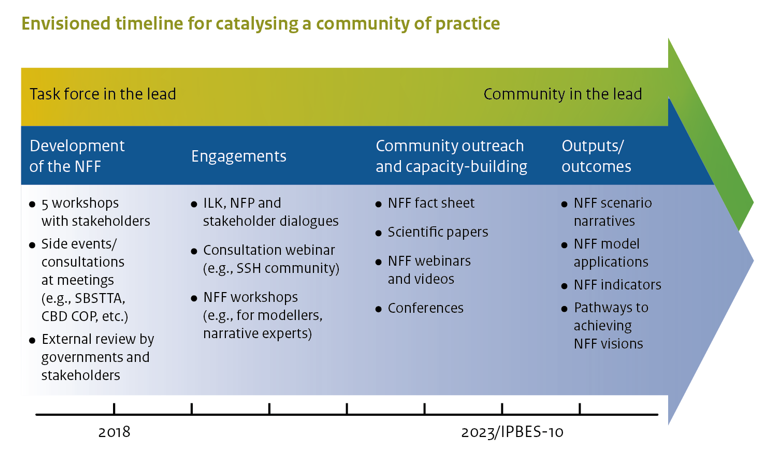 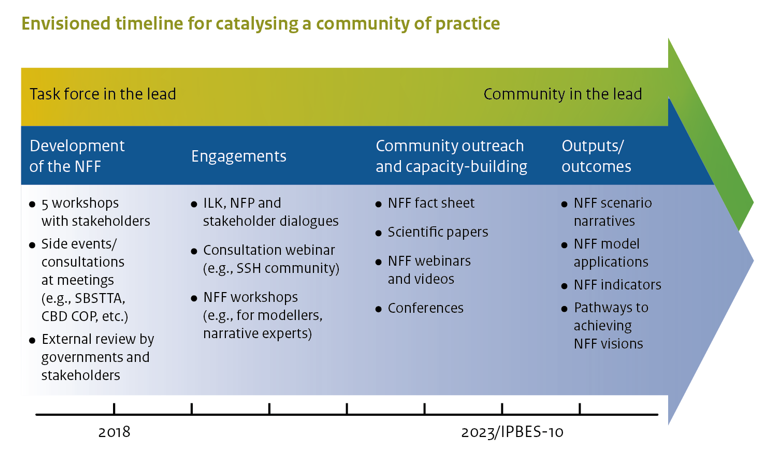 (أ)  يمثل تدرج اللون الأصفر والأخضر انتقالات في قيادة الأنشطة المدرجة من فرقة عمل المنبر المعنية بالسيناريوهات والنماذج إلى المجتمع الأوسع. وفي حين أن ثِقل مشاركة فرقة العمل يُنقل إلى المجتمع الأوسع نطاقا بمرور الوقت، كانت هناك مشاركة قوية من أصحاب المصلحة منذ بداية العملية. ويمثل السهم الأزرق أنشطة فرقة العمل بشأن السيناريوهات والنماذج. ومن المتوقع أن تؤدي أنشطة المشاركة والتوعية المجتمعية إلى تشكيل اتحادات بحثية ومشاريع بحثية ممولة تحقق الهدف المتمثل في إعداد سيناريوهات متعددة النطاقات (من المحلية إلى العالمية) تستند إلى إطار مستقبلات الطبيعة، الذي سيستمر تطويره وصقله على المدى الطويل.ثانياً-	أسس إطار مستقبلات الطبيعةألف-	تاريخ إطار مستقبلات الطبيعة ومساهمته في تحفيز إعداد السيناريوهات والنماذجيصف إطار مستقبلات الطبيعة بإيجاز مجموعة متنوعة من المستقبلات المرغوبة للطبيعة والناس التي تختلف في تركيزها على أنواع القيم التي يعطيها الناس للطبيعة (Pereira et al.، 2020). وهو يأخذ في الاعتبار الدعوة إلى الاعتراف بالقيم المتعددة للطبيعة والإسهامات التي تقدمها الطبيعة للبشر، مشيراً إلى الدليل الأولي بشأن التصور المتنوع لقيم الطبيعة المتعددة وفوائدها، بما في ذلك التنوع البيولوجي وخدمات النظم الإيكولوجية، الذي وضع في إطار برنامج عمل المنبر الأول(). ويستند هذا الدليل الأولي للقيم، فضلاً عن التقييم الجاري لقيم المنبر، إلى الرأي القائل بوجوب الاعتراف باستخدام التصورات المتنوعة لقيم الطبيعة المتعددة وفوائدها للناس وتعزيزه من أجل التصدي على نحو ملائم لتحدي الاستدامة العالمية (Pascual et al، 2017؛ المنبر، 2015). وفي حين أن كل من تقييم قيم المنبر وإطار مستقبلات الطبيعة الجاريان يشملان قيم الطبيعة، فإن لهما أغراضاً مختلفة: فالأول يقيّم المؤلفات القائمة ويصف نُهجاً مختلفة لتصور قيم الطبيعة، في حين أن الأخير يشكل نقطة انطلاق لإعداد السيناريوهات المشترك.ومع مراعاة الخصائص والتفاعلات وردود الفعل التي تعمل في الطبيعة، انبثق إطار مستقبلات الطبيعة من مشاورات أصحاب المصلحة التي جمعت مجموعة واسعة من الرؤى للمستقبلات المرغوبة للتنوع البيولوجي والناس (Lundquist et al.,،2017؛ وPereira et al، 2020). وهو يعكس ثلاثة منظورات للقيمة الأساسية للطبيعة، ويتبنى تنوع العلاقات بين الإنسان والطبيعة. ويستخدم مصطلح ’’منظورات قيم الطبيعة‘‘ لتلخيص تنوع القيم التي يعطيها البشر للطبيعة، مع التركيز في المقام الأول على الاختلافات واسعة النطاق بين القيم الجوهرية والذرائعية والعلائقية. ويسمح هذا الإطار للمشاركين في إعداد السيناريوهات بالتعرف على القيم المتعددة المنسوبة إلى الطبيعة والإسهامات التي تقدمها الطبيعة للبشر ومعالجتها بطريقة أكثر وضوحاً، والتي غالباً ما تفشل سبل إعداد السيناريوهات التقليدية في تحقيقها. ويضع الإطار القيم التي يخصصها البشر للطبيعة في صميمه. ويكمن الافتراض الأساسي لصياغة أي نوع من أنواع الرؤى المستقبلية الإيجابية للطبيعة في أن الطبيعة تحظى بتقدير أكبر بكثير في المستقبل، ولكن يمكن لأسباب تقديرها – منظورات القيم الأساسية - أن تختلف بشكل كبير. ويمكن استخدام الطرق المتنوعة التي يقدر بها البشر الطبيعة لإعداد مجموعة متنوعة من السيناريوهات المستقبلية المحتملة. ويعد الإطار مبتكراً لأنه يوفر صراحة حيزاً لإدراج القيم العلائقية في إطار سيناريوهات عالمية للتنوع البيولوجي، مع التسليم بأن القيم العلائقية، مثل الهوية الثقافية والإحساس بالمكان والتقاليد والمعاملة بالمثل مع الطبيعة، غالباً ما تكون ممثلة تمثيلاً ضعيفاً أو مهمشةً في تقييمات التنوع البيولوجي وخدمات النظم الإيكولوجية.باء-	وصف إطار مستقبلات الطبيعةيمثل إطار مستقبلات الطبيعة منظورات قيمة للعلاقات بين الإنسان والطبيعة في شكل ثلاثي (الشكل 2). وتوضح كل زاوية من زوايا هذا المثلث الاتجاه نحو واحد من منظورات القيمة الثلاثة التالية حول العلاقة بين البشر والطبيعة: جوهري: الطبيعة لأجل الطبيعة؛ وعلائقي: الطبيعة كثقافة؛ وذرائعي: الطبيعة لأجل المجتمع (انظر المسرد في الوثيقة IPBES/9/INF/16، المرفق الأول/ألف). ويمثل الفضاء داخل المثلث سلسلة متصلة أو تدرج بين منظورات القيمة الثلاثة هذه. وعلى هذا النحو، فإن جميع المواقع المحتملة داخل المثلث تتعلق بكل زاوية من الزوايا الثلاث وبالتالي تقدم مزيجاً من منظورات القيمة الثلاثة. ومن المهم أن نضع في الاعتبار أن رؤوس أو زوايا المثلث تقدم حالات قصوى لما يمكن اعتباره ’’مستقبلاً مرغوباً للطبيعة‘‘ وتقتصر على منظور معين. وقد تكون هذه المستقبلات ’’المرغوبة‘‘ محددة المكان أو السياق، رهناً بالثقافات والقيم المحلية. وترد أمثلة على ’’المستقبلات المرغوبة للطبيعة‘‘ في الخانات الواردة في الفرع 4-2 من التوجيهات المنهجية (IPBES/9/INF/16). ولا يهدف الإطار إلى تحديد أي روايات أو سيناريوهات معينة على النحو المفضل بناءًا على موقعها في إطار مستقبلات الطبيعة، مما يعكس حقيقة أن تفضيلات القيمة تختلف ثقافياً وجغرافياً. وقد تكون رؤوس الإطار أكثر تمثيلاً في السياق المحلي، وتعكس منظورات قيمة معينة محددة محلياً، في حين أن مركز المثلث قد يعكس السياقات الإقليمية أو العالمية، ويتضمن منظورات قيمة متعددة (Lundquist et al، في طور الإعداد؛ Kim et al.، 2021، في طور ما قبل الطباعة).الشكل 2إطار مستقبلات الطبيعة (أ)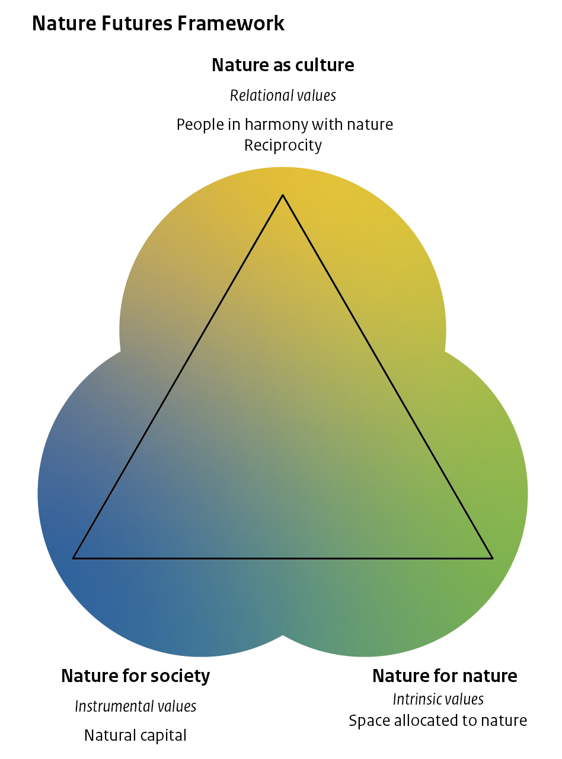 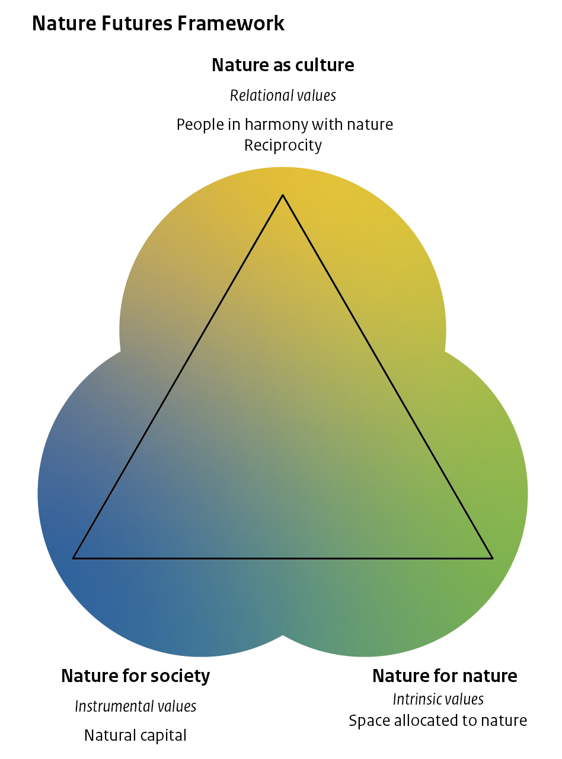 (أ)  يقدم إطار مستقبلات الطبيعة ثلاثة منظورات قيمة للطبيعة في مثلث: جوهري: الطبيعة لأجل الطبيعة؛ علائقي: الطبيعة كثقافة؛ وذرائعي: الطبيعة لأجل المجتمع. وتمتزج الدوائر الملونة المرتبطة بكل منظور للقيمة ببعضها حيث تتقاطع، مما يوضح أنها لا تنفي بعضها البعض. وتُمثَّل المستقبلات المرغوبة للطبيعة داخل المثلث، في حين تُمثل الحالات غير المرغوب فيها للطبيعة والناس بالمساحة خارج المثلث. ويعتمد الإطار على فهم أنه قد يكون هناك مستقبلات غير مرغوب فيها تعمل جيداً لجانب معين من الطبيعة أو الإسهامات التي تقدمها الطبيعة للبشر، ولكنها قد تؤدي إلى عواقب سلبية للعديد من الجوانب الأخرى. وتشير خطوط المثلث إلى أن الحدود بين المستقبلات المرغوبة وغير المرغوبة غالباً ما تكون مرتبطة بالسياق أو المكان. ونظراً لعدم وجود تسلسل هرمي بين منظورات القيمة الثلاثة، يمكن للمستخدمين اختيار القيمة التي تظهر أعلى المثلث.ومن منظور ’’الطبيعة لأجل الطبيعة‘‘، ينظر الناس إلى الطبيعة على أنها ذات قيمة جوهرية، ويتم وضع القيمة بحسب تنوع الأنواع والموائل والنظم الإيكولوجية والعمليات التي تشكل العالم الطبيعي، وقدرة الطبيعة على العمل بشكل مستقل. واستحوذ هذا المنظور على الكثير من مخاوف حركة الحفظ بشأن أزمة الانقراض وحماية البرية، وهي ممثلة تمثيلاً جيداً في أهداف أيشي للتنوع البيولوجي للمناطق المحمية وبعض مشاريع أهداف الإطار العالمي الناشئ للتنوع البيولوجي لما بعد عام 2020 بموجب اتفاقية التنوع البيولوجي (اتفاقية التنوع البيولوجي، 2021) وفي إطار مفاهيم مثل ’’نصف الأرض‘‘ وإعادة الطبيعة البرية.ويسلط منظور ’’الطبيعة كثقافة‘‘ الضوء في المقام الأول على القيم العلائقية للطبيعة، حيث تتشابك المجتمعات والثقافات والتقاليد والأديان مع الطبيعة في تشكيل المناظر الطبيعية الثقافية (Himes & Muraca، 2018). ويؤكد هذا المنظور على الأشخاص الذين يعيشون في وئام مع الطبيعة وغالباً ما يتجلى في العلاقات الروحية وغيرها من العلاقات غير المادية بين الطبيعة والناس مثل الهوية الثقافية والشعور بالمكان والشعور بالانتماء. ولا يقتصر منظور ’’الطبيعة كثقافة‘‘ على نظم المعارف الأصلية والمحلية، بل يتزايد الاعتراف به في جميع أنحاء العالم من خلال المبادرات التي تشجع البشر على إعادة الاتصال بالطبيعة داخل المناظر الطبيعية الحضرية والريفية، وأنماط الحياة التقليدية والإسهامات التي تقدمها الطبيعة للصحة العقلية (على سبيل المثال، المفاهيم اليابانية لساتوياما وساتومي، والتي تمثل الأماكن التي يتكامل فيها الوجود البشري بطريقة تعزز رفاه المناظر الطبيعية). ولا تقتصر الثقافة والروابط الثقافية مع الطبيعة على هذا المنظور؛ وبدلاً من ذلك، يُقصد بـتعبير ’’الطبيعة كثقافة‘‘ التأكيد على أن الطبيعة والثقافة متلازمان وأن الناس جزء لا يتجزأ من الطبيعة وليسوا منفصلين عنها.ويسلط منظور ’’الطبيعة لأجل المجتمع‘‘ الضوء على الفوائد النفعية والقيم الذرائعية التي توفرها الطبيعة للناس والمجتمعات. وتنعكس وجهة النظر هذه في مفاهيم مثل خدمات النظم الإيكولوجية ورأس المال الطبيعي والبنية التحتية الخضراء والحلول القائمة على الطبيعة، والتي تصور الطبيعة كمزود للخدمات للمجتمع (برنامج الأمم المتحدة للبيئة، 2021). وتوجد مجموعة متنوعة من النهج لتحديد الفوائد التي يحصل عليها الناس من الطبيعة كمياً، مثل إنتاج الغذاء وترشيح المياه، وتأثيرها على صحة الإنسان. ويشكل العديد من هذه القيم الذرائعية روابط مباشرة بين الطبيعة والمجتمع وتتمثل في أهداف التنمية المستدامة وأهداف أيشي للتنوع البيولوجي والإطار العالمي الناشئ للتنوع البيولوجي لما بعد عام 2020. وتُجسد العديد من الحلول القائمة على الطبيعة الفوائد الأساسية التي تقدمها الطبيعة (مثل، استصلاح المستنقعات المالحة أو استعادة المنغروف لعزل الكربون).وفي حين أن إطار مستقبلات الطبيعة يعتمد على مفاهيم القيم الجوهرية والعلائقية والذرائعية، فإن منظورات القيمة الثلاثة تتداخل إلى حد ما ويسمح الإطار بتعايشها، ويعالج بعض الانتقادات التي أعرب عنها بيكولو (2017) بشأن أبعاد القيمة. ويسمح الإطار بالإقرار بتنوع السبل التي يعرف بها الناس ’’الطبيعة‘‘، وفهم أن نطاقات المعارف والتفاعلات والهوية تؤثر على القيم التي ينسبها الأفراد إلى الطبيعة (Berghöfer et al.، 2020). ويمثل منظور ’’الطبيعة لأجل الطبيعة‘‘ قيماً جوهرية وتوفر بشكل غير مباشر قيماً ذرائعية على الرغم من الفوائد غير المادية للنظم الإيكولوجية الصحية. ويهيمن على منظور ’’الطبيعة لأجل المجتمع‘‘ الاستخدام المباشر وغير المباشر لمجموعة فرعية من القيم الذرائعية، بينما يجسد منظور ’’الطبيعة كثقافة‘‘ القيم العلائقية، بما في ذلك المساهمات غير المادية للطبيعة. وتشمل الأمثلة على المجالات التي يكون فيها التداخل قوياً بين منظوري ’’الطبيعة لأجل المجتمع‘‘ و’’الطبيعة كثقافة‘‘ الصحة العقلية والفوائد الترفيهية للطبيعة. وتعد القيمة الجوهرية للطبيعة جزءًا لا يتجزأ من العديد من الثقافات، حيث يلتقي منظوري ’’الطبيعة لأجل الطبيعة‘‘ و’’الطبيعة كثقافة‘‘.ويمكن تقييم حالة الكوكب أو أي مكان على هذا الكوكب عبر هذه المنظورات الثلاثة (الشكل 3). ويبقى الهدف من تطوير السيناريوهات مع إطار مستقبلات الطبيعة هو تحسين حالة المكان عبر واحد أو أكثر من هذه المنظورات الثلاثة. لذلك، يهدف المرء إلى نقل مكان من حالة راهنة، غالباً ما تكون متدهورة من واحد أو أكثر من هذه المنظورات (الشكل 3)، إلى درجة أعلى. ومع اقتراب المرء من درجات عالية في أحد هذه المنظورات، قد يلزم التقايض مع آخرين. وعلى الصعيد العالمي، قد يتحدث المرء عن جداول زمنية متعددة العقود (على سبيل المثال، 2020-2050)، بينما على الصعيد المحلي، قد تكون الجداول الزمنية المتعددة السنوات أكثر ملاءمة لإعداد السيناريوهات (على سبيل المثال، 5-10 سنوات).الشكل 3توضيح مفاهيمي لكيفية استخدام إطار مستقبلات الطبيعة لتحديد المسارات نحو مستقبل مستدام (أ)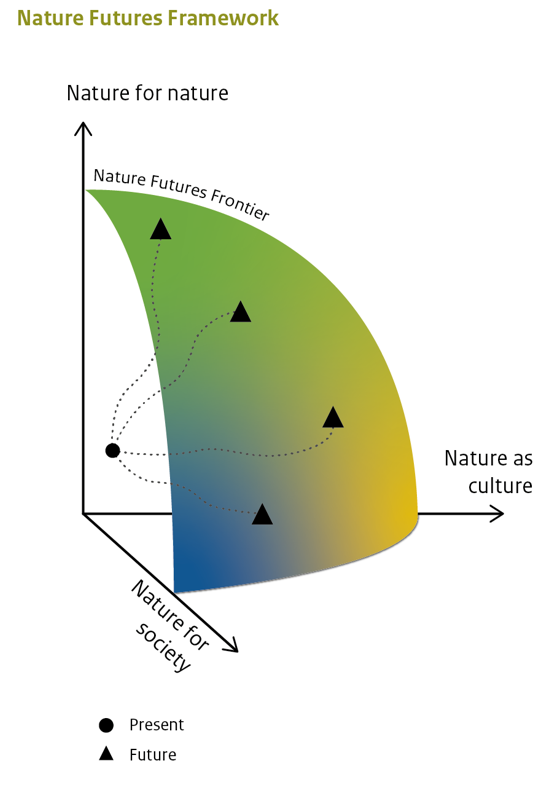 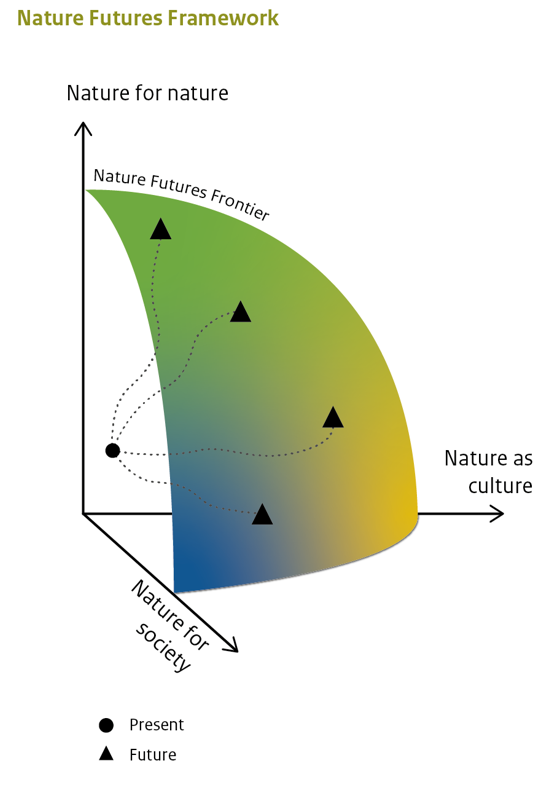 (أ)  يتوافق كل محور مع أحد منظورات القيمة الثلاثة للطبيعة. وفي هذا المثال، يتم اتخاذ إجراءات لتحسين الطبيعة والإسهامات التي تقدمها الطبيعة للبشر عبر واحد أو أكثر من منظورات القيمة نحو حدود مستقبلية أكثر استحساناً للطبيعة. وقد يتطلب رفع درجات لمنظور القيمة مقايضات بمنظور قيمة آخر (تم تعديله من Kim et al.، 2021، في طور ما قبل الطباعة).جيم-	ما الفريد في إطار مستقبلات الطبيعة؟يمكن استخدام إطار مستقبلات الطبيعة لإعداد سيناريوهات تمثل تنوعاً في المستقبلات بناءًا على منظورات قيمة مختلفة للطبيعة، وهو أمر جديد في إطار السيناريوهات البيئية العالمية. وفي حين أن القصد من إطار مستقبلات الطبيعة هو تحفيز إعداد سيناريوهات يمكن مقارنتها، إلا أنه لا يحدد مسبقاً خصائص محددة لفرادى السيناريوهات؛ وبدلاً من ذلك، فهو يسمح بوضع سيناريوهات محددة المكان والسياق تمثل الأولويات والإيكولوجيات والقيم المحلية والإقليمية. وييسر استخدام إطار واحد يجمع بين مختلف منظورات القيمة للطبيعة تطبيقه على مجموعة متنوعة من السياقات الإقليمية والاجتماعية - الاقتصادية، حيث تتيح السمات المشتركة والمحددة (انظر الفرع 3 من التوجيه المنهجي، IPBES/9/INF/16) إمكانية المقارنة بين السيناريوهات الفردية. ولتطبيق هذا الإطار، يمكن للمستخدمين وضع سيناريوهات قائمة على أساس إطار مستقبلات الطبيعة ضمن مجموعة من السياقات الاجتماعية والثقافية والاقتصادية والسياسية وعبر مجموعة واسعة من النطاقات المكانية، والتي قد تحدد مسارات نحو مستقبلات مرغوبة تحقق أهداف الإطار العالمي الناشئ للتنوع البيولوجي لما بعد عام 2020 وأهداف التنمية المستدامة (المنبر، 2016 أ). وبالتالي، يمكن بسهولة ترجمة خصوصية السيناريوهات الفردية إلى ظروف محلية وتطبيقها على المسائل التي تهم مقرري السياسات المحليين.18-	ويمكن التمييز بين إطار مستقبلات الطبيعة ونهج السيناريوهات مثل مسارات التركيز التمثيلية والمسارات الاجتماعية والاقتصادية المشتركة، والتي وضعت لدعم تقييمات الفريق الحكومي الدولي المعني بتغير المناخ (van Vuuren et al، 2014). ويعد إطار مسارات التركيز التمثيلية للمسارات الاجتماعية والاقتصادية المشتركة إطاراً إلزامياً من حيث نتائج تركيزات غازات الدفيئة والعديد من المحركات المباشرة وغير المباشرة الأخرى لتغير المناخ، مثل النمو السكاني والنمو الاقتصادي والإنتاجية الزراعية (O'Neill et al.، 2017). وتوضح الخانة 3 من التوجيهات المنهجية (IPBES/9/INF/16) كيفية مطابقة إطار مستقبلات الطبيعة عبر المسارات الاجتماعية والاقتصادية المشتركة ومسارات التركيز التمثيلية، والجهود المبذولة المختلفة القائمة حالياً لاستخدام المسارات الاجتماعية والاقتصادية المشتركة كنقاط دخول إلى سيناريوهات جديدة قائمة على أساس إطار مستقبلات الطبيعة.ويتيح إطار مستقبلات الطبيعة المرونة في كيفية تطبيق الغايات وأهداف السياسة العامة الدولية على الصعيدين المحلي والإقليمي. وعلى الرغم من أنه ليس إلزامياً مثل إطار مسارات التركيز التمثيلية للمسارات الاجتماعية والاقتصادية المشتركة، إلا أن إطار مستقبلات الطبيعة لا يزال يسمح بوضع سيناريوهات ونماذج إلزامية لمثل هذه الغايات والأهداف (على سبيل المثال، بالنسبة لهدف المنطقة المحمية المحتمل بنسبة 30 في المائة) (اتفاقية التنوع البيولوجي، 2021). ويتيح إطار مستقبلات الطبيعة للمستخدم القدرة على تحديد هدف رقمي، حيثما يُقترح هدف كمي، (أي النسبة المئوية للمساحة الخاضعة للحماية وغيرها من تدابير الحفظ الفعالة على أساس المناطق)، فضلاً عن المرونة في تحديد تدابير الحفظ على أساس المناطق التي يمكن استخدامها وكيفية توزيع تلك التدابير مكانياً. وبالتالي، فإن إطار مستقبلات الطبيعة يتيح المرونة في تطبيق الأهداف الناشئة للإطار العالمي للتنوع البيولوجي لما بعد عام 2020 على السياقات المحلية.ثالثاً-	ملاحظات ختامية20-	سيؤدي استخدام الأوساط العلمية وأصحاب المصلحة الآخرين لإطار مستقبلات الطبيعة إلى مواصلة إعداد وتحديد واستخدام سيناريوهات وتطبيقات نموذجية نوعية وكمية جديدة. وهذا بدوره يمكن أن يوفر مدخلات قيمة لعمليات التقييم المستقبلية للمنبر وأن يحفز على اتخاذ الإجراءات التي تشتد الحاجة إليها وإجراء التحولات المجتمعية نحو مستقبل مرغوب فيه للطبيعة والناس._______________الأمم المتحدة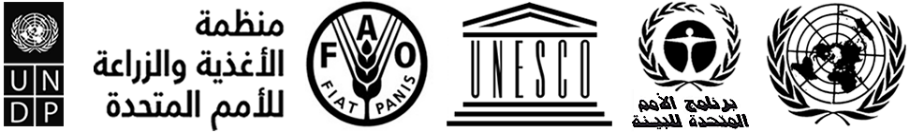 BESIPBES/9/10IPBES/9/10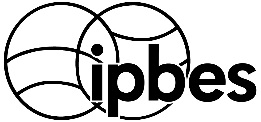 المنبر الحكومي الدولي للعلوم والسياسات 
في مجال التنوع البيولوجي وخدمات النظم 
الإيكولوجيةDistr.: General9 April 2022ArabicOriginal: EnglishDistr.: General9 April 2022ArabicOriginal: English